Федеральное государственное бюджетное образовательное учреждение высшего образования «Красноярский государственный медицинский университет имени профессора В.Ф. Войно-Ясенецкого» Министерства здравоохранения Российской ФедерацииКафедра поликлинической педиатрии и пропедевтики детских болезней с курсом ПОПоликлиническая и неотложная педиатрияРабочая тетрадь для студента 5 курса (X семестр), обучающегося  по специальности    31.05.02 Педиатрия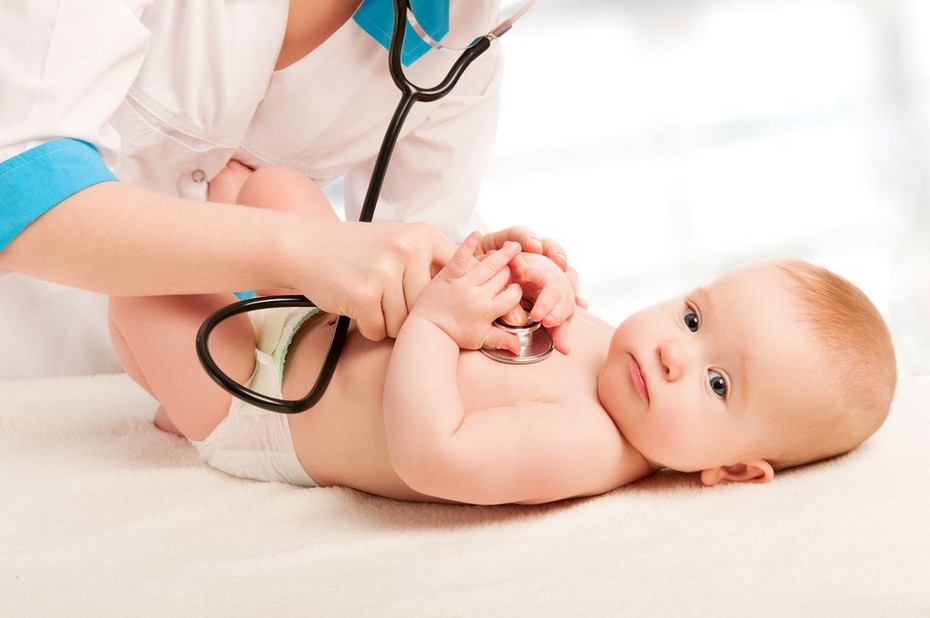 Красноярск2021УДК ББК Авторы: канд. мед. наук, доц. А.В.  Гордиец; д-р мед. наук, проф., заслуженный врач РФ М.Ю. Галактионова Рабочая тетрадь составлена в соответствии с учебной программой по дисциплине «Поликлиническая и неотложная педиатрия» для студентов медицинских вузов, обучающихся по специальности 31.05.02 Педиатрия.    Содержит краткую информацию по вопросам подготовки студентов к практическим занятиям, тематика которых предусматривает изучение вопросов X семестра 5 курса обучения, включает тестовые задания и ситуационные задачи. Предназначена для самостоятельной работы студентов.Утверждено к печати ЦКМС КрасГМУ (протокол №___ от _____________ 2021 г.)УДК ББК © ФГБОУ ВО КрасГМУ им.        проф. В.Ф.Войно-ЯсенецкогоМинздрава России, 2021Федеральное государственное бюджетное образовательное учреждениевысшего образования «Красноярский государственный медицинский университет имени профессора В.Ф. Войно-Ясенецкого»Министерства здравоохранения Российской ФедерацииКафедра поликлинической педиатрии и пропедевтикидетских болезней с курсом ПОПоликлиническая и неотложная педиатрияРабочая тетрадь для студента 5 курса (X семестр), обучающегося  по специальности    31.05.02 ПедиатрияФ. И. О.______________________________группаКрасноярск2021СОДЕРЖАНИЕТема №10: Противоэпидемическая работа участкового педиатра с инфекционными больными на дому и в условиях детской поликлиники. Организация и проведение диспансеризации детей, перенесших инфекционное заболевание.Цель занятияИзучить работу участкового педиатра, а так же врача ДОУ с инфекционными больными. Она включает комплекс мероприятий по профилактике, мероприятия в очаге (с источником заражениями, путями передачи, контактными лицами). Врачу педиатру необходимо знать номенклатурные документы, регламентирующие профилактику заразных инфекционных заболеваний, показания для госпитализации, принципы лечения на участке, правила работы с реконвалесцентами и диспансерное наблюдение детей, перенесших инфекционное заболевание.Основные вопросы темыСанитарные правила и нормы (СП) наиболее часто встречающихся в детской поликлинике инфекционных заболеваний (коклюш, стрептококковая инфекция, менингококковая инфекция, дифтерия, ветряная оспа, ОКИ, вирусные гепатиты А, В, С, грипп и ОРВИ, Ковид-19, дифтерия, корь, краснуха, эпидемический паротит, туберкулез, паразитарные заболевания).  Документация участкового педиатра и врача ДОУ по работе с инфекционными заболеваниями.  Разделы противоэпидемической работы врача педиатра. Правила работы в очаге конкретных инфекций.Диспансеризация детей после инфекционных заболеваний. Организация санитарно-просветительной работы по профилактике инфекций у детей.ОснащениеСантиметровые ленты. Стетофонендоскоп. Шпатели. Набор нормативных документов. Задание для контроля исходного уровня знанийТестыУкажите один правильный ответ1. ДИФТЕРИЯ ГОРТАНИ ИМЕЕТ СИНОНИМ: 1) истинный круп;  2) ложный круп;  3) склерома гортани;4) инфекционный ларингит;  5) гипертрофический фарингит;  Правильный ответ__________________________ 2. МЕТОД РАННЕЙ ДИАГНОСТИКИ ОСТРОГО ГЕПАТИТА С: 1) ПЦР-диагностика; 2) ИФА; 3) ОАК; 4) биохимический анализ крови; 5) определение уробилина в моче;Правильный ответ__________________________3. ХАРАКТЕРНЫЙ СТУЛ ДЛЯ БОЛЬНЫХ ОСТРОЙ ДИЗЕНТЕРИЕЙ: 1) водянистый, зловонный, с зеленоватым оттенком; 2) скудный, в виде “ректального плевка”, слизь, кровь;3) жидкий, обильный, с примесью крови; 4) скудный, с примесью большого количества слизи;5) жидкий, пенистый, с желтоватым оттенком; Правильный ответ__________________________4. НАИБОЛЕЕ ВАЖНЫЙ ДИАГНОСТИЧЕСКИЙ ПРИЗНАК МЕНИНГОКОКЦЕМИИ: 1) острейшее начало, озноб и высокая температура; 2) бледность и цианоз кожных покровов; 3) геморрагическая сыпь; 4) увеличение печени и селезенки; 5) ригидность мышц затылка; Правильный ответ__________________________5. ОСНОВНОЙ МЕТОД ВЫЯВЛЕНИЯ РАННЕГО ПЕРИОДА ПЕРВИЧНОЙ ТУБЕРКУЛЕЗНОЙ ИНФЕКЦИИ: 1) обследование по контакту; 2) туберкулинодиагностика; 3) выявление по обращаемости; 4) бактериологическое исследование; 5) рентгенофлюорографическое обследование; Правильный ответ__________________________ 6. ГИПЕРЕРГИЧЕСКАЯ РЕАКЦИЯ НА ВВЕДЕНИЕ ТУБЕРКУЛИНА: 1) уколочная; 2) инфильтрат 5-16 мм;3) инфильтрат 17 мм и более; 4) гиперемия или инфильтрат 2-4 мм; 5) инфильтрат 6 мм; Правильный ответ__________________________ 7. ВОЗРАСТ, С КОТОРОГО ПРОВОДИТСЯ ОБЯЗАТЕЛЬНОЕ ФЛЮОРОГРАФИЧЕСКОЕ ОБСЛЕДОВАНИЕ НАСЕЛЕНИЯ НА ТУБЕРКУЛЕЗ: 1) 7 лет; 2) 8 лет;  3) 5 лет; 4) 9 лет; 5) 15 лет; Правильный ответ__________________________8. БОЛЬНОГО С ПРИОБРЕТЕННОЙ КРАСНУХОЙ СЛЕДУЕТ ИЗОЛИРОВАТЬ: 1) до 5 дня после последних высыпаний; 2) на 7 дней с момента высыпаний; 3) на 17 дней;  4) на 21 день; 5) на 10 дней;   Правильный ответ__________________________9. БОЛЬНЫЕ ВЕТРЯНОЙ ОСПОЙ ИЗОЛИРУЮТСЯ ИЗ КОЛЛЕКТИВА НА: 1) 12 дней; 2) 7 дней; 3) до 10 дней с момента последних высыпаний; 4) до 7 дня с момента последних высыпаний; 5) не изолируются; Правильный ответ__________________________ 10. ОБЯЗАТЕЛЬНОЕ ПОКАЗАНИЕ ДЛЯ ГОСПИТАЛИЗАЦИИ БОЛЬНОГО АНГИНОЙ: 1) ангина герпетическая; 2) непривитой против дифтерии с клиникой лакунарной ангины; 3) ангина лакунарная у привитого от дифтерии;  4) фолликулярная ангина у привитого от дифтерии;  5) катаральная ангина у привитого от дифтерии; Правильный ответ__________________________Задания для актуализации знанийЗадание 1Противоэпидемические мероприятия включают:_______________________________________________________________________________________________________________________________________________________________________________________________________________________________________________________________________________________________________________________________________________________________________________________________________________________________________________________________________________________________________________________________________________________________________________________________________________________________________________________________________________________________________________________________________________________________________________________________________________Задание 2Заполните таблицу.Длительность инкубационного периода некоторых инфекционных заболеваний, сроки изоляции больных, карантинный срокЗадание 3. Заполните направление на госпитализацию.  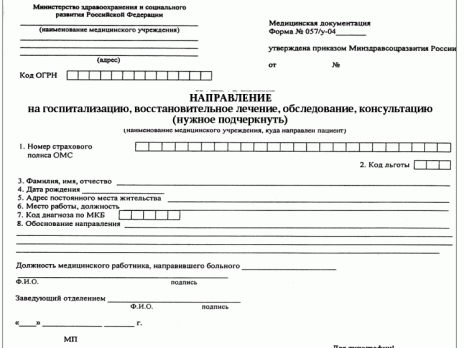 Задание 4. Как заполнять экстренное извещение по форме 058/уЛюбое инфекционное заболевание необходимо регистрировать в органах госсанэпиднадзора. Кроме ОРВИ конечно. Основной документ, который это регламентирует - СП 3.1/3.2.3146-13 "Общие требования по профилактике инфекционных и паразитарных болезней".То есть медработник, который заподозрил инфекционное заболевание у пациента, должен в течение 2-х часов сообщить по телефону в эпидбюро ФБУЗ "Центр гигиены и эпидемиологии" своего района или города информацию об этом пациенте. И затем в течение 12 часов направить туда же ту же информацию в письменном виде. Официальным письмом от организации или же по электронной почте фотографию или скан. Можно написать от руки, можно напечатать на компьютере.Форма эта имеет номер 058/у и утверждена она Приказом Минздрава СССР от 04 октября 1980 года N 1030 "Об утверждении форм первичной медицинской документации учреждений здравоохранения ". В системе "Гарант" на странице этого приказа написано следующее: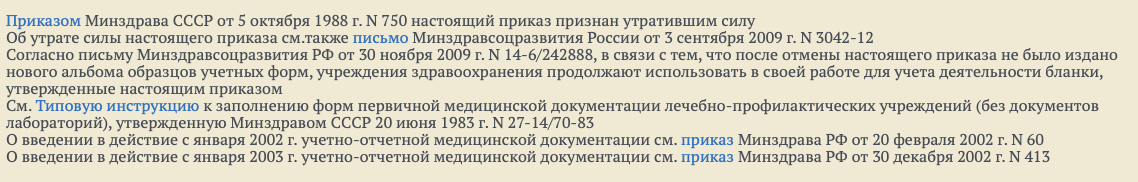 Была попытка его обновления, но она осталась только в проекте под названием Проект Приказа Министерства здравоохранения РФ "Об утверждении форм статистического учета № 058/у "Экстренное извещение об инфекционном, паразитарном и другом заболевании, профессиональном отравлении, неблагоприятной реакции, связанной с иммунизацией, воздействии живых механических сил", № 058-1/у "Журнал регистрации выдачи экстренных извещений об инфекционном, паразитарном и другом заболевании, профессиональном отравлении, неблагоприятной реакции, связанной с иммунизацией, воздействии живых механических сил" и порядков их заполнения" (подготовлен Минздравом России 25.05.2017).Небольшая ремарка. До пандемии ковида Роспотребнадзор не очень пристально следил за выполнением требований по регистрации инфекционных заболеваний. Но теперь все изменилось. Новая коронавирусная инфекция относится к особо опасным, поэтому регистрировать ее рекомендуется сразу. Иначе потом будут разборки и проверки. Кроме того, так же строго сейчас обстоит дело с регистрацией внебольничных пневмоний, так как это основное осложнение COVID-19.Так вот данную информацию необходимо подавать по определенной форме, которая и называется "Экстренное извещение об инфекционном заболевании, пищевом остром профессиональном отравлении, необычной реакции на прививку". Или просто экстренное извещение.Вот как выглядит форма 058/у в старом приказе: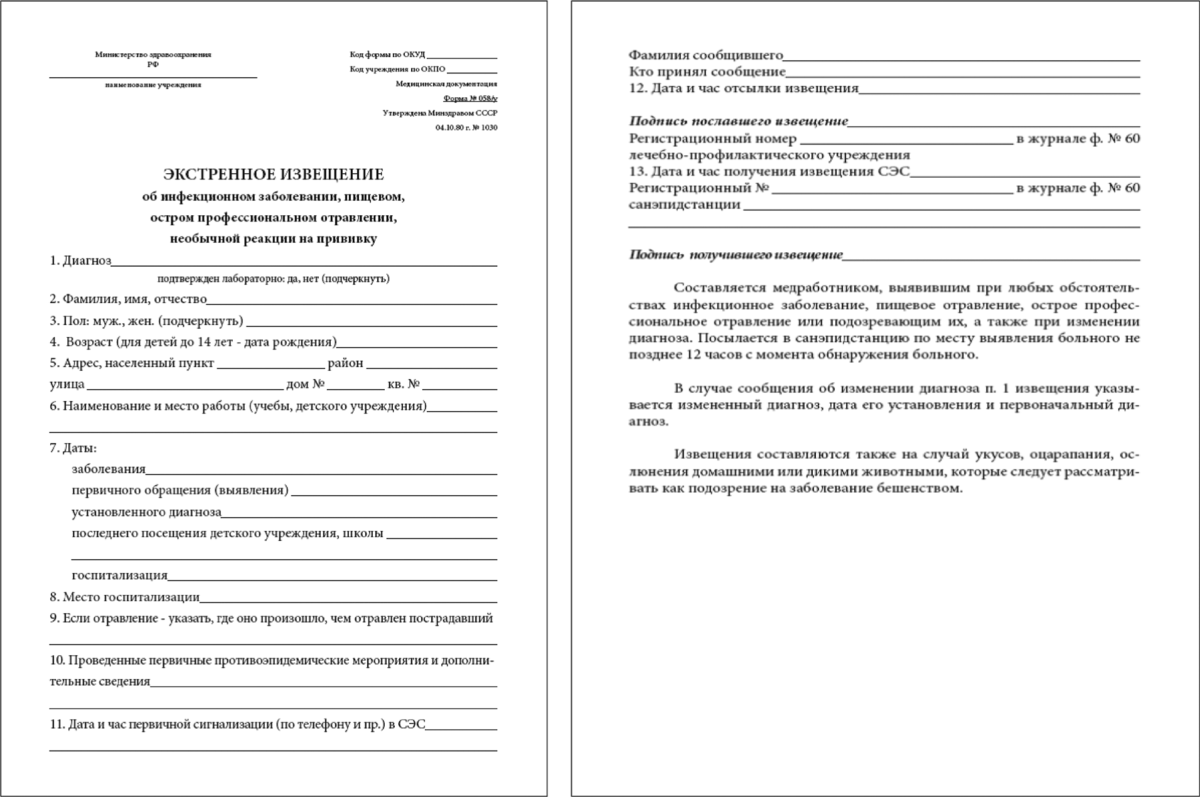 Экстренное извещение по форме 058/у по приказу МЗ СССР №1030 от 04.10.80Кстати. Был еще один приказ, который утверждал эту форму. Это Приказ МЗ СССР от 29 декабря 1978 года N 1282 "О введении измененных форм статистической отчетности учреждений и органов здравоохранения об инфекционных заболеваниях и утверждении медицинской документации". Так вот он действует! Так что по идее можно ссылаться на него.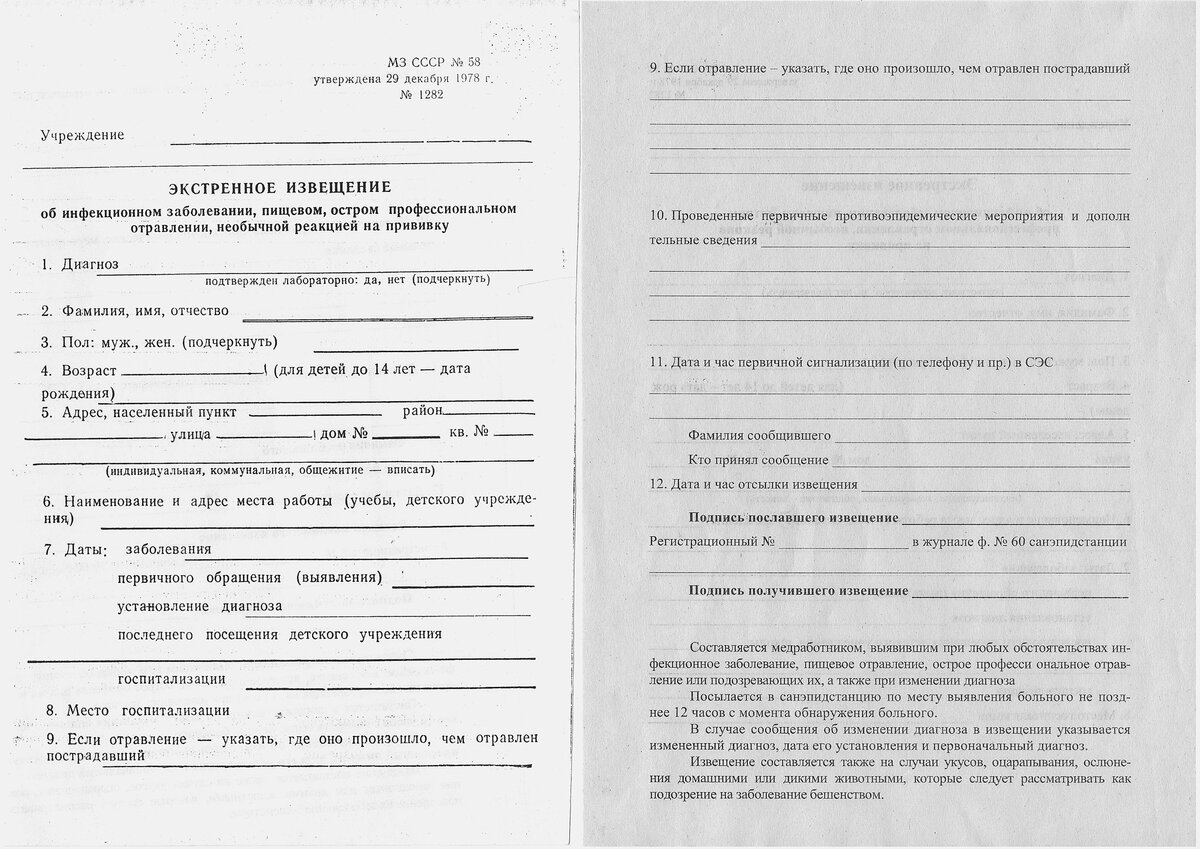 Форма 058/у из приказа МЗ СССР №1282 от 29.12.78.Как заполнять экстренное извещениеНесколько замечаний по поводу заполнения формы 058/у:Форму обязан заполнить и направить врач или фельдшер/медсестра, непосредственно выявивший данного пациента с подозрением на инфекционное заболевание. Не эпидемиолог, не инфекционист, если он не смотрел этого человека, никто другой не должен за данного сотрудника звонить в ФБУЗ и писать экстренное извещение.Лучше всего утвердить эту форму внутренним приказом по организации, чтобы сразу заполнить некоторые пункты, которые часто забывают заполнить. Например, название организации, субъект РФ или населенный пункт, если он всегда один. Кроме того, это наложит на медработников дополнительную ответственность за оперативность направления и правильность заполнения экстренного извещения. И желательно в этом приказе прописать, кто конкретно отвечает за подачу экстренного извещения по СМП, по амбулаторному звену, по стационару и т.д.Вверху в свободном месте пишем эпидномер. Его сообщает ФБУЗ по телефону при регистрации инфекционного заболевания (вдруг кто не знает еще).Дата и время заполнения извещения это дата и время звонка в ФБУЗ.Хотя в форме указан адрес фактического проживания, многие медики все равно пишут туда адрес регистрации. Если не хотите потом неприятных звонков, то пишите сразу адрес фактического проживания пациента. Если он доставлялся бригадой СМП, то адрес пребывания (был в гостях, например). Это нужно для выявления контактных! На основании вашего экстренного Роспотребнадзор потом выпишет предписание.Место работы - обязательно. Все равно потом спросят и придется искать информацию, вызванивать людей.Дата последнего посещения это про работу, а не про поликлинику. Очень многие делают эту ошибку.Диагноз пишется один, который и регистрируется. Например: Новая коронавирусная инфекция. U07.1. Или Внебольничная пневмония. J12.8. Внешнюю причину можно не заполнять.Если экстренное извещение заполняется по положительному мазку на коронавирус, то не забываем подчеркивать "да" в пункте "диагноз подтвержден лабораторно". Ниже в пункте "результат лабораторного обследования" пишем: мазок на COVID-19 (+) от такого-то числа. Если ставится внебольничная пневмония, то как правило возбудитель еще не успевают обнаружить. Поэтому лучше вообще ничего не подчеркивать. Но рядом надо указать номер и дату исследования, которое подтвердило этот диагноз: ФЛГ, рентген легких, КТ легких. Это требование ФБУЗ.Даты первичного обращения и установления диагноза обычно совпадают. Дата заболевания обычно на 1-2 дня раньше даты обращения. Если пациента доставила скорая, то они могут совпадать.Место и дату госпитализации обязательно надо указывать. Если ее не было, лучше написать "нет". По идее все пункты должны быть заполнены.Причину оставления на дому можно указывать, можно не указывать. Например: отказ от госпитализации, легкое течение.Исход заболевания тупой пункт, согласен. Вы только что зарегистрировали пациента и начали его лечить. Какой у него может быть исход, вы еще не знаете и не можете знать. Этот пункт, видимо, нужно отмечать, если экстренное заполняется на смерть. Такие извещения обычно требуют отдельно подавать.Проведенные противоэпидемические мероприятия обычно не указывают, а зря. Потом ведь могут спросить: почему вы ничего не делали? Укажите хотя бы стандартное: изоляция/госпитализация, лечение, выявление контактных.Пункт сообщения в органы исполнительной власти можно не указывать, если вы не звонили куда-то вроде Территориального центра медицины катастроф, который обычно относится к региональным органам управления здравоохранением региона (Комитет по здраоохранению или Департамент). А вот где про Роспотребнадзор, там укажите то же, что указали в самом начале извещения, то есть время и дату звонка в ФБУЗ.Фамилия подавшего извещение обязательно указывать.Копию экстренного извещения лучше всего потом вклеить в амбулаторную карту пациента. В любом случае их полезно хранить хотя бы год.Материал для закрепления темыЗадание 1. Оформите листок нетрудоспособности по уходу за ребенком с гриппом. ________________________________________________________________________________________________________________________________________________________________________________________________________________________________________________________________________________________________________________________________________________________________________________________________________________________________________________________________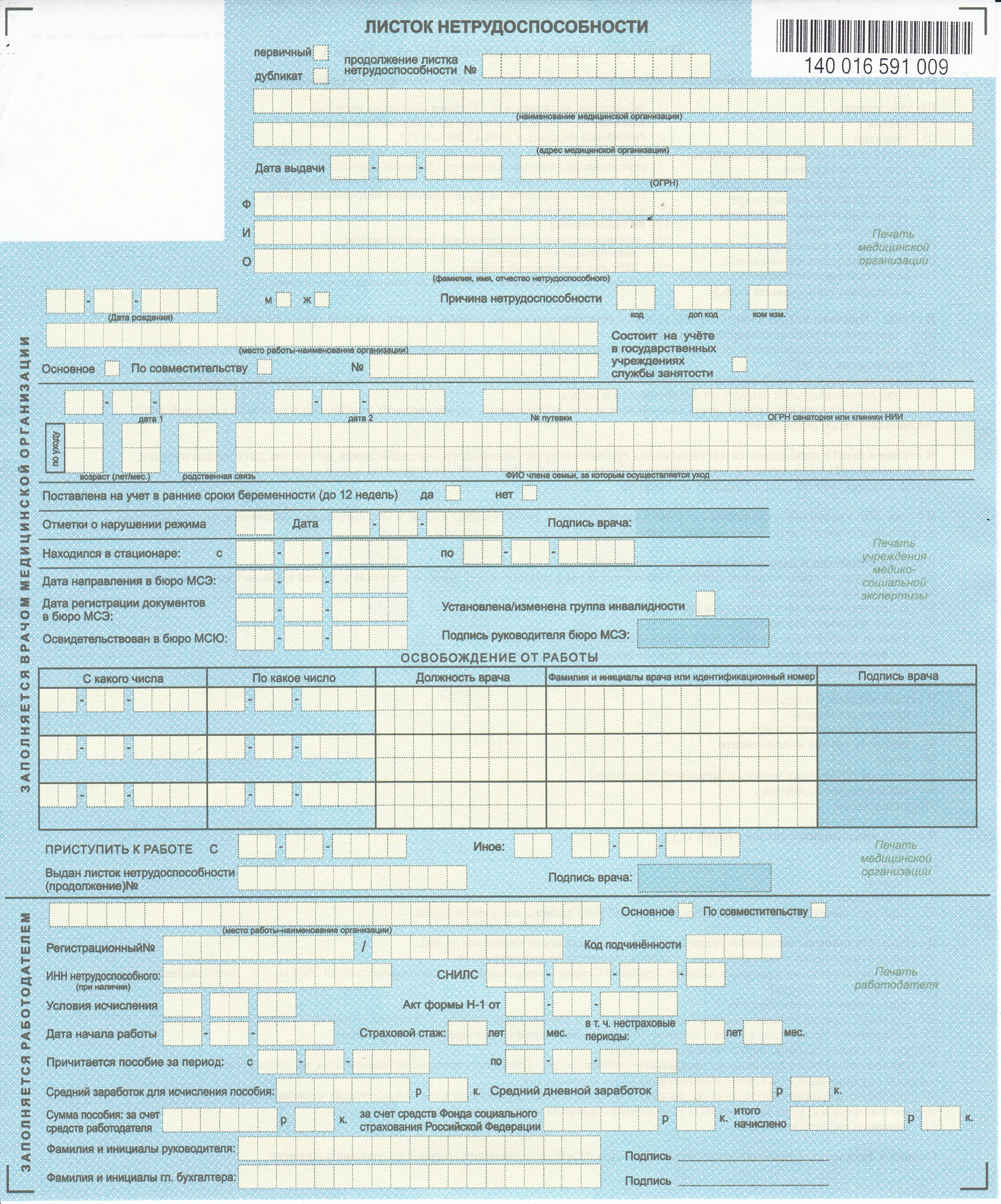 Задание 2. Оформите карту диспансерного наблюдения после инфекционного заболевания (Ковид-19+, 2-х стороння пневмония, поражение 40% по КТ).Приказ Минздрава России от 15.12.2014 N 834н (ред. от 02.11.2020) "Об утверждении унифицированных форм медицинской документации, используемых в медицинских организациях, оказывающих медицинскую помощь в амбулаторных условиях, и порядков по их заполнению"Приложение N 5к приказу Министерства здравоохраненияРоссийской Федерацииот 15 декабря 2014 г. N 834нНаименование медицинской организации       Код формы по ОКУД ______________________________________________    Код организации по ОКПО ___________                                             Медицинская документацияАдрес                                          Учетная форма N 030/у____________________________________   Утверждена приказом Минздрава России                                           от 15 декабря 2014 г. N 834н                             КОНТРОЛЬНАЯ КАРТА                    ДИСПАНСЕРНОГО НАБЛЮДЕНИЯ N _______1. Диагноз заболевания, по поводу которого пациент  подлежит  диспансерномунаблюдению: ___________________________________ Код по МКБ-10 _____________2. Дата заполнения карты: число ____ месяц _________ год _____3. Специальность врача _______________ 4. ФИО врача _______________________5. Дата установления диагноза ______________ 6. Диагноз установлен: впервые- 1, повторно - 2.7. Заболевание  выявлено  при: обращении  за лечением - 1, профилактическомосмотре - 2.8. Дата начала диспансерного наблюдения _______________ 9. Дата прекращениядиспансерного наблюдения _______________10. Причины  прекращения   диспансерного   наблюдения:   выздоровление - 1,выбытие из района обслуживания - 2, смерть - 3.11. Фамилия, имя, отчество пациента _______________________________________12. Пол: муж. - 1, жен. - 2 13. Дата рождения: число __ месяц ____ год ____14. Место регистрации: субъект Российской Федерации _______________________район _____________ город _____________ населенный пункт __________________улица __________________ дом _______ квартира ______ тел. _________________15. Код категории льготы _________16. Контроль посещений:оборотная сторона ф. N 030/у17. Сведения об изменении диагноза18. Сопутствующие заболевания ________________________________________________________________________________________________________________________19. Лечебно-профилактические мероприятия __________________________________ИНСТРУКЦИЯ ПО ЗАПОЛНЕНИЮ УЧЁТНОЙ ФОРМЫ №030/У-04«Контрольная карта диспансерного наблюдения»«Контрольная карта диспансерного наблюдения» (далее — Карта) заполняется всеми амбулаторно-поликлиническими учреждениями, кроме специализированных (противотуберкулёзных, онкологических, психоневрологических и наркологических) учреждений, для которых утверждены специальные карты диспансерного наблюдения. В кожно-венерологических учреждениях карты заполняются только на взятых под диспансерное наблюдение больных кожными болезнями и трихомониазом (на больных венерическими и грибковыми кожными болезнями эти формы не заполняются); в онкологических — на больных с предопухолевыми заболеваниями.Карта заполняется на всех больных, взятых под диспансерное наблюдение по поводу заболеваний. Карта на гражданина, имеющего право на получение набора социальных услуг, маркируется литерой «Л». Диагноз заболевания указывается в правом верхнем углу карты, отмечается дата установления диагноза, код по Международной классификации болезней (далее — МКБ) и путь его выявления: при обращении за лечением, при профилактическом осмотре, отмечаются сопутствующие заболевания. Там же проставляется код льготы.Карта используется для контроля за посещениями больных, в соответствии с индивидуальным планом диспансерного наблюдения, для чего в пункте 13 отмечаются даты назначенной и фактической явки больного к врачу.В пункт 14 вписываются сведения об изменении диагноза, о сопутствующих заболеваниях, возникающих осложнениях, в пункт 15 — о проводимых мероприятиях: лечебно-профилактических, направлениях на консультацию, лечение в дневном стационаре, госпитализацию, санаторно-курортное лечение, рекомендации по трудоустройству, перевод на инвалидность и т.д.На больных, находящихся под диспансерным наблюдением по поводу двух и более заболеваний, этиологически не связанных между собой, заполняются раздельные контрольные карты.Карты хранятся в картотеке у каждого врача, имеющего больных, взятых под диспансерное наблюдение, желательно по месяцам назначений явки к врачу (в целом или по нозологическим формам заболеваний), что позволяет вести контроль за систематичностью посещений и принимать меры к привлечению больных на диспансерный осмотр, пропустивших срок явки. Карты на граждан, имеющих право на получение набора социальных услуг, рекомендуется хранить отдельно.Карта используется для составления отчётной формы государственного статистического наблюдения №12 «Сведения о числе заболеваний, зарегистрированных у больных, проживающих в районе обслуживания лечебного учреждения», контроля выполнения плана индивидуального диспансерного наблюдения.Задание 2. Оформите план диспансерного наблюдения после инфекционного заболевания (Ковид-19, мазок положительный, двух стороння пневмония, поражение по КТ 40%).План диспансерного наблюдения:С какого времени состоит на Д-учете, с каким диагнозом, где и когда установлен.____________________________________________________________________________________________________________________________________________________________________________________________________________________________________________________Сроки наблюдения педиатром и врачами специалистами__________________________________________________________________________________________________________________________________________________________________________________________________________________________________________________Лабораторные и инструментальные обследования ____________________________________________________________________________________________________________________________________________________________________________________________________________________________________________________4. Противорецидивная терапия _______________________________________________________________________________________________________________________________________________________________________________________5. Стационарное обследование по показаниям.__________________________________________________________________________________________________________________________________________________________________________-6.Санаторно-курортное лечение________________________________________________________________________________________________________________________________________________________________________________-________________________________________________________7.Физкультурная группа_________________________________________________________________________________________________________________________________________________________________________________8. Длительность наблюдения и критерии снятия с учета_______________________________________________________________________________________________________________________________________________________________________________________________________________________________________________-ЗадачиЗадача 1Ребенку 3 года. Семья не имеет постоянного места жительства. Заболевание началось с легких катаральных симптомов, субфебрильной температуры, разжиженного стула. На 4 день утром мальчик не встал на ноги. При обследовании участковым педиатром: сухожильные рефлексы не вызываются, гипотония в нижних конечностях. Направлен в стационар с диагнозом: ОВП. При поступлении в отделение (на 5 день болезни) температура нормальная. Общее состояние тяжелое, ребенок бледен, красные пятна в местах сдавления, выражена потливость, лабильность пульса. На ногах не стоит, сидеть без поддержки не может. Справа коленный рефлекс не вызывается, выраженная гипотония мускулатуры, нога без движения. Слева - коленный рефлекс снижен, сохранены легкие движения. Консультирован неврологом, обследован, получает комплексное лечение. Через 25 дней движения в правой ноге по-прежнему отсутствуют, в левой - восстанавливаются, коленный рефлекс справа не вызывается. Объем правой нижней конечности на 1-2 см меньше, чем слева. Движения в левой ноге восстанавливаются. Через 2 месяца движения в правой ноге по-прежнему отсутствуют, коленный рефлекс не вызывается, нога значительно тоньше, чем левая (на 1,5 см). Результаты вирусологических и серологических исследований на полиомиелит следующие: обнаружен завезенный дикий вирус полиомиелита II типа. В РН титр антител к вирусу полиомиелита I типа при первом исследовании 1:128, а при втором исследовании – 1:128 . В РН титр антител ко II серотипу вируса полиомиелита при первом исследовании 1:128, а при втором исследовании – 1:512. В РН титр антител к III серотипу вируса полиомиелита при первом исследовании 1:128, при втором исследовании – 1:128.ЗаданиеОкончательный клинический диагноз, Обоснование.______________________________________________________________________________________________________________________________________________________________________________________________________________________________________________________________________________________________________________________________________________________________ Рекомендации по диспансерному наблюдению.___________________________________________________________________________________________________________________________________________________________________________________________________________________________________________________________________________________________________________________________________________________________________Какие противоэпидемические мероприятия будете проводить в очаге?_________________________________________________________________________________________________________________________________________________________________________________________________ Задача 2Ребенок, 1,5 года, заболел 10 часов назад, когда повысилась температура до 39,3С°, появились озноб, выраженное беспокойство, много кричал, отмечалась 3-кратная рвота. Затем, через 4 часа, температура стала снижаться, ребенок стал сонливый, адинамичный, очень бледный. Вызвана скорая помощь, госпитализирован с диагнозом: ОРВИ, тяжелая форма. Родился доношенным, с массой 3.500, период новорожденности протекал гладко, 3 раза болел ОРВИ, в массе пребывал хорошо, в 1 год имел массу 12 кг. Прививки с 3 мес., реакций не было. При поступлении состояние тяжелое, вялый, заторможен, температура 36,3°С, кожные покровы бледные с мраморным рисунком, акроцианоз, руки и ноги холодные, симптом "белого пятна" 10 сек., множественная разных размеров сыпь геморрагическая, звездчатая с некрозами. Высыпания начались в момент транспортировки больного с лица и верхней части туловища, затем сыпь распространилась по всему телу и конечностям. Имеется кровоизлияние в склеру правого глаза и единичные на слизистой полости рта. Тахикардия – 180 в мин. Тоны сердца приглушены, АД – 70/50 мм.рт.ст. Печень + 3см. Мочится редко. Симптом Кернига под углом 130°, ригидность мышц затылка 2 см. Задание Поставьте и обоснуйте диагноз ___________________________________________________________________________________________________________________________________________________________________________________________________________________________________________________________________________________________________________________________________________________________________Укажите ошибки, допущенные врачом скорой помощи___________________________________________________________________________________________________________________________________________________________________________________________________________________________________________________________________________________________________________________________________________________________________Распишите план обследования для подтверждения диагноза.________________________________________________________________________________________________________________________________________________________________________________________________________________________________________________________________Задача 3Ребенок 4 лет заболел остро, поднялась температура до 37,8 °С, появился кашель, насморк. В течение 2 дней температура держалась на субфебрильных цифрах, самочувствие больного страдало незначительно. На 4-й день болезни появилась сыпь на лице. Был вызван участковый врач. При осмотре: состояние ребенка средней степени тяжести, температура 38,0 °С, лицо пастозное, катаральный конъюнктивит, светобоязнь, из носа слизистое отделяемое, кашель сухой. В зеве умеренная разлитая гиперемия, мягкое и твердое небо неравномерно-пятнистое. Слизистые щек и десен шероховатые, гиперемированы, с белыми мелкими пятнышками в области малых коренных зубов. На лице, шее, груди красная пятнисто-папулезная сыпь. На лице сыпь имеет тенденцию к слиянию. Другой патологии не найдено. В детском саду карантина нет. В семье еще есть ребенок 2 лет. Вакцинация против инфекционных заболеваний ему не проводилась, несмотря на отсутствие противопоказаний. Ясли не посещает.ЗаданиеПоставьте и обоснуйте диагноз ___________________________________________________________________________________________________________________________________________________________________________________________________________________________________________________________________________________________________________________________________________________________________Проведите дифференциально-диагностические мероприятия ___________________________________________________________________________________________________________________________________________________________________________________________________________________________________________________________________________________________________________________________________________________________________Профилактические мероприятия в детском саду и семье_____________________________________________________________________________________________________________________________________________________________________________________________________________________________________________________________________________________________________________________________________Задача 4Ребенок 5 лет, посещает детский сад. Заболевание началось остро с повышения температуры тела до 38,2°С, повторной рвоты, беспокойства. Через несколько часов мать заметила покраснение лица, сыпь на коже. Ребенок направлен в стационар. При осмотре: состояние средней тяжести, температура тела - 38,80С, жалуется на головную боль и боль в горле. На щеках яркий румянец, бледный носогубный треугольник. Кожа сухая, розовая, на туловище, конечностях (преимущественно на сгибательных поверхностях) обильная мелкоточечная сыпь. Дыхание через нос свободное, кашля нет. В легких везикулярное дыхание, хрипов нет, тоны сердца звучные, ритмичные, тахикардия до 140 удмин. Живот безболезненный. Печень, селезенка не увеличены. Стул оформлен. В зеве яркая ограниченная гиперемия, энантемы, миндалины с островчатыми наложениями по лакунам. Клинический анализ крови: Hb - 135 гл, Эр - 3,4 х 1012 л, Лейк - 15,5х 109 л; пя-10%, ся- 62%, э- 3%, л- 20%, м-5%, СОЭ- 30 ммчас. Общий анализ мочи: удельный вес - 1021, реакция - кислая, белок - нет , глюкоза - нет, эпителий - единицы, лейкоциты - 1-2 в пз, слизь- много. В посеве слизи из зева: рост гемолитического стрептококка. Задание Поставьте и обоснуйте диагноз ___________________________________________________________________________________________________________________________________________________________________________________________________________________________________________________________________________________________________________________________________________________________________Проведите дифференциально-диагностические мероприятия ___________________________________________________________________________________________________________________________________________________________________________________________________________________________________________________________________________________________________________________________________________________________________Какие мероприятия необходимо провести дома и в детском коллективе?___________________________________________________________________________________________________________________________________________________________________________________________________________________________________________________________________________________________________________________________________________________________________Задача 5Ребенок 5 лет, посещает детский сад, заболел остро во второй половине дня в детском саду с повышения температуры до 37,8°С, отказался от еды, на коже выявлены элементы пятнисто-папулезной сыпи. С диагнозом: "Корь" отправлен домой. На второй день болезни участковый педиатр диагноз кори снял, т.к. на коже были выявлены элементы везикулезной сыпи. Самочувствие больного нарушено незначительно, ребенок оставлен дома. Дома температура повышалась До 38,5°С, новые высыпания появлялись еще в течение 3 дней, обильные, были отмечены единичные элементы сыпи на слизистой полости рта.ЗаданиеПоставьте и обоснуйте диагноз ___________________________________________________________________________________________________________________________________________________________________________________________________________________________________________________________________________________________________________________________________________________________________Проведите дифференциально-диагностические мероприятия ___________________________________________________________________________________________________________________________________________________________________________________________________________________________________________________________________________________________________________________________________________________________________ Составьте план проведения противоэпидемических мероприятий в детском саду.______________________________________________________________________________________________________________________________________________________________________________________________________________________________________________________________________________________________________________________________________________________________________Домашнее заданиеПодготовить учебный материал к данной теме с использованием дополнительной литературы.Составить по санпину план работы в очаге по инфекционному заболеванию.Тема  №11: Диагностика, тактика, первая врачебная помощь педиатра при острых инфекционных заболеваниях. Инфекционно-токсический шок при менингококцемии, диагностика, первая помощь. Цель занятияИзучить работу участкового педиатра, а так же врача ДОУ с инфекционными больными. Синдром крупа является одним из наиболее тяжелых проявлений инфекционной патологии, требующей оказания неотложной медицинской помощи из-за возможного неблагоприятного исхода болезни. Круп может развиваться при различных инфекционных болезнях – дифтерии, скарлатине, кандидозе, кори, ветряной оспе, но наиболее часто причиной развития данного синдрома становятся ОРВИ. Кроме того, на фоне ОРВИ возможно развитие таких неотложных состояний как гипертермический, судорожный, геморрагический синдром, которые требуют неотложной помощи на догоспитальном этапе и в условиях стационара. Менингококковая инфекция (МИ) остается одним из распространенных заболеваний на территории России и Красноярского края. МИ характеризуются стремительностью прогрессирования, частотой развития молниеносных форм и высоким процентом летальных исходов. В настоящее время, пожалуй, нет другого такого заболевания, при котором бы так остро стоял вопрос о жизни и смерти ребенка. Позитивным моментом эпидемиологии за последние 10 лет является переход к этапу спорадической заболеваемости МИ (около 2 случаев на 100 тыс. населения). Однако среди детей по-прежнему заболеваемость остается высокой (7-12 случаев на 100 тыс. детей до 14 лет), без тенденции к снижению, а вопросы диагностики и терапии МИ в педиатрии сохраняют свою значимость. Помимо распространенности заболевание отличается особой тяжестью, высокой летальностью, вследствие большой частоты гипертоксических форм, септического шока и других осложнений не совместимых с жизнью. От своевременной диагностики МИ и выявления септического шока, а также от правильной экстренной догоспитальной терапии и адекватного стационарного лечения во многом зависит исход болезни.Основные вопросы темы1.Тактика ведения больного с вирусным крупом на догоспитальном этапе.__________________________________________________________________________________________________________________________________________________________________________________________________________________________________________________________________________________________________________________________________________________________________________________________Синдром лихорадки____________________________________________________________________________________________________________________________________________________________________________________________________________________________________________________________Гипертермический синдром (ГТС)____________________________________________________________________________________________________________________________________________________________________________________________________________________________________Тревожные симптомы, сопутствующие лихорадке____________________________________________________________________________________________________________________________________________________________________________________________________________________________________________________________Жаропонижающие препараты__________________________________________________________________________________________________________________________________________________________________________________________________________________________________________________6.Тактика неотложной помощи при «бледной» лихорадке_____________________________________________________________________________________________________________________________________________________________________7.Синдром Рея (Рейе)_______________________________________________________________________________________________________________________________________________________________________________________________________________________________________________________________________8.Гемолитико-уремический синдром (синдром Гассера)________________________________________________________________________________________________________________________________________________________________________________________________________________________________________________________________9. Менингококковая инфекция ____________________________________________________________________________________________________________________________________________________________________________________________________________________________________________________________ОснащениеСантиметровые ленты. Стетофонендоскоп. Шпатели. Набор нормативных документов. Задание для контроля исходного уровня знанийТестыУкажите один правильный ответ1. СПЕЦИФИЧЕСКИМИ ОСЛОЖНЕНИЯМИ ПРИ ГРИППЕ ЯВЛЯЮТСЯ: 1) сегментарный отек легких;  2) бронхит; 3) геморрагический синдром; 4) трахеит; 5) ларингит, тонзиллит; Правильный ответ__________________________2. НАИБОЛЕЕ ЧАСТЫЕ ПРИЧИНЫ РАЗВИТИЯ ГИПЕРТЕРМИЧЕСКОГО СИНДРОМА: 1) инфекционные заболевания; 2) травмы; 3) перегревание;  4) аутоиммунные заболевания; 5) все вышеперечисленное; Правильный ответ__________________________3. ДЛЯ КУПИРОВАНИЯ ГИПЕРТЕРМИЧЕСКОГО СИНДРОМА ИСПОЛЬЗУЮТ: 1) метамизол натрия, преднизолон;  2) ацетилсалициловая кислота; 3) ибупрофен или ацетаминофен;4) сочетание антипиретиков, спазмолитиков, антигистаминных препаратов; 5) все перечисленное верно;Правильный ответ__________________________4.ПРЕПАРАТ ВЫБОРА ДЛЯ БАЗИСНОЙ ИНГАЛЯЦИОННОЙ ТЕРАПИИ ПРИ ВИРУСНОМ КРУПЕ: 1) пульмикорт;  2) атровент; 3) беродуал; 4) лазолван; 5) адреналин;Правильный ответ__________________________5. ДОЗА ЛЕВОМИЦЕТИНА СУКЦИНАТА НАТРИЯ ПРИ ЛЕЧЕНИИ ГЕНЕРАЛИЗОВАННОЙ ФОРМЫ МЕНИНГОКОККОВОЙ ИНФЕКЦИИ СОСТАВЛЯЕТ: 1) 25 мг/кг/сутки;  2) 50 мг/кг/сутки;  3) 100 мг/кг/сутки;  4) 200 мг/кг/сутки;  5) 300 мг/кг/сутки; Правильный ответ__________________________6.   ДОЗА ПРЕДНИЗОЛОНА ДЛЯ ВВЕДЕНИЯ НА ДОГОСПИТАЛЬНОМ ЭТАПЕ ПРИ МЕНИНГОКОКЦЕМИИ С СШ I СТ.: 1) 1-2 мг/кг;  2) 5 мг/кг;  3) 10 мг/кг; 4) 15 мг/кг;  5) 20 мг/кгПравильный ответ__________________________7. ДОЗА ПРЕДНИЗОЛОНА ДЛЯ ВВЕДЕНИЯ НА ДОГОСПИТАЛЬНОМ ЭТАПЕ ПРИ МЕНИНГОКОКЦЕМИИ С СШ III СТ.: 1) 3 мг/кг; 2) 5 мг/кг; 3) 10 мг/кг; 4) 20 мг/кг;  5) 30 мг/кг; Правильный ответ__________________________8. ПРИ МЕНИНГОКОКЦЕМИИ ОСНОВНОЙ ПРИЧИНОЙ ЛЕТАЛЬНОГО ИСХОДА ЯВЛЯЕТСЯ:  1) острая дыхательная недостаточность;  2) отек головного мозга; 3) септический шок, полиорганная недостаточность;  4) острая почечная недостаточность;  5) ДВС-синдромПравильный ответ__________________________9. САМЫЙ ЧАСТЫЙ ВОЗБУДИТЕЛЬ БАКТЕРИАЛЬНОГО ГНОЙНОГО МЕНИНГИТА У ДЕТЕЙ: 1) пневмококк;  2) менингококк; 3) гемофильная палочка;  4) стафилококк; 5) синегнойная палочка; Правильный ответ__________________________10. ОСНОВНЫМ МЕНИНГЕАЛЬНЫМ СИМПТОМОМ У ДЕТЕЙ ДО 1 ГОДА ЯВЛЯЕТСЯ: 1) верхний симптом Брудзинского;2) нижний симптом Брудзинского;  3) симптом Кернига;  4) выбухание и пульсация большого родничка; 5) ригидность мышц затылка;Правильный ответ__________________________Задания для актуализации знанийЗадание 1Ответьте на вопросы:1. Критерии диагностики осложнений при ОРИ (лихорадка, гипертермический синдром, круп, синдром Рея (Рейе), гемолитико-уремический синдром (синдром Гассера)):_______________________________________________________________________________________________________________________________________________________________________________________________________________________________________________________________Задание 2.Знать шкалу Уэстли (в баллах). Нарисуйте карту мониторинга клинических симптомов крупа на этапах госпитализации. ___________________________________________________________________________________________________________________________________________________________________________________________________________________________________________________________________________________________________________________________________________________________________________________________________________________________________________________________Задание 3. Нарисуйте систему «светофора» (NICE, 2013) для оценки риска тяжелых состояний/осложнений у ребенка с лихорадкой._________________________________________________________________________________________________________________________________________________________________________________________________________________________________________________________________________________________________________________________________________Задание 4. Опорно-диагностические критерии синдрома Рея, ГУС, принципы лечения больных с синдромом Рея и ГУС на догоспитальном этапе. Неблагоприятные прогностические критерии ГУС.________________________________________________________________________________________________________________________________________________________________________________________________________________________________________________________________________________________________________________________________________________________________________________________________________________________________________________________________________________________________________________________________________________Материал для закрепления темыЗадание 1. Оформите экстренное извещение на менингококковую инфекцию.Задание 2. Оформите план диспансерного наблюдения по менингококковой инфекции согласно санпину.__________________________________________________________________________________________________________________________________________________________________________________________________________________________________________________________________________________________________________________________________________Задание 3. Неотложная терапия генерализованных форм МИ на догоспитальном этапе.__________________________________________________________________________________________________________________________________________________________________________________________________________________________________________________________________________________________________________________________________________________________________________________________________________________________________________________________________________________________________________________________________________________________________________________________________________________ЗадачиЗадача 1 	У девочки, 5 мес., после прогулки повысилась температура тела до 39,5°, появился сухой кашель и невыраженные катаральные явления. Матерью внутрь был дан ибупрофен, после чего температура снизилась до 38°, через 8 часов вновь отмечается подъем температуры тела до 39,5°, участился кашель, мать заметила у ребенка выраженную бледность кожных покровов и похолодание нижних конечностей. Была вызвана «Скорая помощь», врачом «Скорой помощи» внутримышечно введена литическая смесь (метамизола натрия 50% - 0,1 мл, папаверин 2% - 0,1 мл) и преднизолон 20 мг, после чего температура снизилась до 37,7°. Девочка доставлена в стационар. Известно, что в течение последующих 12 часов у ребенка наблюдался однократный подъем температуры тела до 39°.Задание1.Поставьте предположительный диагноз______________________________________________________________________________________________________________________________________________________________________________________________________________________________2.Правильно ли оказана помощь на догоспитальном этапе?____________________________________________________________________________________________________________________________________3. Назовите клинические особенности гипертемического синдрома в зависимости от возраста________________________________________________________________________________________________________________________________________________________________________________________________________________________________________________________________________Задача 2Ребенок, возраст 1 год, заболел дома вечером с повышения температура до 37,5°, появления насморка, подкашливания. Ночью ребенок проснулся с громким криком, появилось затрудненное шумное дыхание, которое выслушивалось на расстоянии 1 метра, голос осиплый, кашель грубый «каркающий». Мальчик беспокоился, метался в кроватке. Родители вызвали скорую помощь, которая доставила больного в стационар. При поступлении состояние тяжелое. Ребенок занимает вынужденное положение на руках у матери, беспокоен, тревожный взгляд. Дыхание шумное в покое, слышно на расстоянии 2 м, затруднены вдох и выдох, затруднение усиливается при беспокойстве, отмечается втяжение уступчивых мест грудной клетки (яремной ямки, над- и подключичных ямок, межреберных промежутков). Кожа бледная, влажная, цианоз носогубного треугольника. В ротоглотке умеренно выраженная гиперемия миндалин, дужек, язычка, зернистость мягкого неба, миндалины Iст., наложений нет. Перкуторно над легкими коробочный звук. При аускультации - дыхание жесткое, проводится по всем легочным полям, выслушиваются множественные сухие и влажные средне- и крупнопузырчатые хрипы, ЧД – 50 в минуту. Сердечные тоны ритмичны, приглушены, тахикардия до 140 в минуту. Кашель редкий, грубый, болезненный. Голос сиплый. Живот мягкий. Физиологические отправления не нарушены.Задание1.Поставьте предположительный диагноз______________________________________________________________________________________________________________________________________________________________________________________________________________________________2.Правильно ли оказана помощь на догоспитальном этапе?____________________________________________________________________________________________________________________________________3. Окажите неотложную помощь на догоспитальном этапе.__________________________________________________________________________________________________________________________________________________________________________________________________________________________________________________________________________________________________________________________________________Задача 3Ребенку 3 года. Заболел остро с подъема температуры до 39,5°С, общего беспокойства, возбуждения. Через 2-3 часа стал жаловаться на головную боль, появилась повторная рвота. Вызван врач. При осмотре участковым педиатром отмечены сомнительные менингеальные знаки, легкая гиперемия зева, тахикардия, высокая температура. Через 8 часов от начала заболевания ребенок поступил в инфекционное отделение. Состояние оценено как тяжелое. Лежит с закрытыми глазами на боку, с подтянутыми к животу ногами, температура 39,5°С, повторная рвота. Отмечается ригидность мышц затылка на 2 см., симптом Кернига под углом 110-120° с двух сторон. В зеве гиперемия. Проведена люмбальная пункция. Анализ СМЖ: мутная, молочного цвета, цитоз - 3000 кл/мкл, 98% - нейтрофилы, 2% - лимфоциты, белок - 1600 мг/л, сахар - 1,8 млмоль/л, лактат - 3,2 ммоль/л, реакция Панди +++. На фоне лечения через 3 дня состояние улучшилось, температура нормализовалась, исчезли рвота и головная боль. Значительно уменьшились менингеальные знаки. При проведении люмбальной пункции на 8 день болезни ликвор нормализовался. РЛА с ликвором - обнаружен антиген N. meningitidis группы В.Задание1.Поставьте предположительный диагноз______________________________________________________________________________________________________________________________________________________________________________________________________________________________2. Назначьте этиотропную терапию, варианты стартовой антибактериальной терапии, принципы____________________________________________________________________________________________________________________________________3. Окажите неотложную помощь на догоспитальном этапе._____________________________________________________________________________________________________________________________________________________________________________________________________________________________________________________________________________________________________________________________________ Задача 4 	Больному 1 г. 7 мес. Заболел остро с повышения температуры до 39,5°С, повторилась рвота, ребенок крайне беспокоен, кричит, не спит, отмечается судорожная готовность. Участковый педиатр при осмотре выявил умеренную гиперемию зева, одышку, высокую температуру. Заподозрил ОРВИ, ввел жаропонижающие средства, назначил симптоматическое лечение. За 2 недели до заболевания сделали в поликлинике первичную ревакцинацию (АКДС). Через 2 часа температура вновь повысилась до 39,5°С, повторилась 2 раза рвота, ребенок стал еще более беспокоен, озноб. Нарастает бледность кожных покровов, через 10 часов от начала болезни на ногах, туловище, лице появилась геморрагическая сыпь. Вызвана «скорая помощь». Врач «скорой помощи» оценивает состояние как тяжелое, ребенок вялый, адинамичный. Кожа бледная, с мраморным рисунком, руки и ноги холодные. А/Д 80/50 мм.рт.ст. Больного госпитализируют с диагнозом "грипп тяжелый", на догоспитальном этапе в/м введены жаропонижающие средства. В отделении состояние больного оценивают как тяжелое. Температура 36,3°С, заторможен, сонлив. Сыпь геморрагическая обильная, крупная, с множественными поверхностными и глубокими некрозами на бледном фоне. Имеются высыпания на слизистой ротовой полости, кровоизлияние в конъюктиву. Пульс 200 в минуту. АД 60/30 мм.рт.ст., симптом "белого пятна" 10 сек. Одышка. Диурез снижен.Задание1.Поставьте предположительный диагноз______________________________________________________________________________________________________________________________________________________________________________________________________________________________2.Какие ошибки допущены участковым педиатром и врачом «скорой помощи»?____________________________________________________________________________________________________________________________________3. Окажите неотложную помощь на догоспитальном этапе._____________________________________________________________________________________________________________________________________________________________________________________________________________________________________________________________________________________________________________________________________Задача 5Ребенок 2,5 лет, посещает детский сад, заболел остро, с повышения температуры тела до 39,50С, была повторная рвота, жаловался на головную боль. В конце дня появилась мелкая гемморагическая сыпь на теле, кратковременные судороги, потеря сознания. Доставлен в больницу с диагнозом грипп, геморрагический синдром. При осмотре: состояние тяжелое, кожа серого цвета, акроцианоз. На коже живота, груди, конечностей - геморрагическая сыпь различной величины и формы. Ребенок сонлив. Температура тела 370 С. Артериальное давление – 60/35 мм.рт.ст. в легких жесткое дыхание, тоны сердца аритмичные, тахикардия. Живот мягкий, печень +1 см, не мочится. Через 2 часа состояние ухудшилось, симптом белого пятна 15 секунд. Лежит в вынужденной позе, стонет, увеличилось количество геморрагических элементов на коже. Многократная рвота. Пульс частый 160 в минуту, слабый. Зрачки умеренно расширены, реакция на свет вялая, сохраняется олигурия. Симптом Кернига 110º, верхний и нижний симптом Брудзинского, ригидность мышц затылка. Клинический анализ крови: Hb - 120 гл, Эр - 3,6 х 1012 л, Тромб- 170,0х 109л, Лейк - 17,0х 109 л; пя-27%, ся- 53%, э-2%, л- 10%, м-8%, СОЭ- 30 ммчас. Ликворограмма: молочного цвета, мутный, цитоз – 1800 кл/мкл, нейтрофилов 95%, белок - 0,46 г/л. Задание1.Поставьте предположительный диагноз______________________________________________________________________________________________________________________________________________________________________________________________________________________________2. Окажите неотложную помощь на догоспитальном этапе._____________________________________________________________________________________________________________________________________________________________________________________________________________________________________________________________________________________________________________________________________3.Противоэпидемические мероприятия в очаге.____________________________________________________________________________________________________________________________________________________________________________________________________________________________________________________________________________________________________________________________________________________________________________________________________________Домашнее заданиеПодготовить учебный материал к данной теме с использованием дополнительной литературы.Составить алгоритм оказания помощи ребенку при круппе.Тема №12: Специфическая иммунопрофилактика инфекционных заболеваний у детей и подростков. Национальный календарь профилактических прививок. Цель занятияИзучить прививочную работу участкового педиатра, а так же врача ДОУ с детьми и подростками. До настоящего времени иммунопрофилактика в полной мере сохраняет свое приоритетное значение в борьбе против многих инфекционных заболеваний. Профилактические прививки являются основной мерой радикально воздействующей на эпидемический процесс. Именно с проведением активной иммунизации связаны большие успехи, достигнутые в борьбе с инфекционными болезнями, и на ней строятся перспективы ликвидации некоторых инфекций. Также следует учитывать, что среди различных медицинских манипуляций в педиатрической практике первое место по частоте занимают профилактические прививки, и наибольшее их количество, особенно первичных вакцинаций, приходится на самый ранний возраст. Поэтому проведение активной иммунизации широкому кругу детского населения, качественная и всесторонняя организация прививочной работы в детской поликлинике являются значимыми факторами в формировании и укрепления здоровья детей.Основные вопросы темыИммунопрофилактика – это______________________________________________________________________________________________________________________________________________________________________________Профилактическая прививка – это ________________________________________________________________________________________________________________________________________________________________________________________________________________________________Медицинские иммунобиологические препараты –это____________________________________________________________________________________________________________________________________________________________________________________________________________________________________________________________Кабинет для хранения вакцин – это______________________________________________________________________________________________________________________________________________________________________________Оборудование для «холодовой цепи»:______________________________________________________________________________________________________________________________________________________________________________________________________6. Организация прививочной работы в детской поликлинике____________________________________________________________________________________________________________________7.Календарь профилактических прививок__________________________________________________________________________________________________________________________________________________________________________________________________________________________________________ОснащениеСантиметровые ленты. Стетофонендоскоп. Шпатели. Набор нормативных документов. Методические рекомендации по теме занятия, бланки экстренного извещения (форма №058/у), карты профилактических прививок (форма №063), журнал регистрации экстренных извещений об инфекционном заболевании, остром профессиональном отравлении, необычной реакции на прививку (форма №056у), сертификат о профилактических прививках (форма №156/у-93), форма добровольного информированного согласия (отказа) на прививку, амбулаторные карты детей (форма №112), Приказ МЗСР РФ от 21.06.2014г. №125н «Об утверждении Национального календаря профилактических прививок и календаря профилактических прививок по эпидемическим показаниям» (электронная версия), Приказ МЗСР РФ от 26.01.2009г. №19н «О рекомендуемом образце добровольного информированного согласия на проведение профилактических прививок детям или отказа от них» (электронная версия), МУ 3.3.1.1095-02. Медицинские противопоказания к проведению профилактических прививок препаратами национального календаря прививок. Утверждены Главным государственным санитарным врачом Российской Федерации Г.Г. Онищенко 9 января 2002 г. (электронная версия). Приказ Министерства здравоохранения Российской Федерации от 09.12.2020 № 1307н "О внесении изменений в календарь профилактических прививок по эпидемическим показаниям, утвержденный приказом Министерства здравоохранения Российской Федерации от 21 марта 2014 г. № 125н" (Зарегистрирован 16.12.2020 № 61502).Задание для контроля исходного уровня знанийТестыУкажите один правильный ответ1. К ЖИВЫМ ВАКЦИНАМ ОТНОСИТСЯ: 1) клещевая; 2) коревая;  3) гепатитная;  4) гриппозня;  5) столбнячная;Правильный ответ__________________________2. К ИНАКТИВИРОВАННЫМ ВАКЦИНАМ ОТНОСИТСЯ: 1) клещевая; 2) полиомиелитная оральная; 3) паротитная; 4) коревая; 5) краснушная; Правильный ответ__________________________3. ПЕРЕПИСЬ ДЕТСКОГО НАСЕЛЕНИЯ В ПОЛИКЛИНИКЕ ПРОВОДИТСЯ: 1) 1 раз в год; 2) 2 раза в год; 3) 3 раза в год; 4) 4 раза в год;  5) не проводитсяПравильный ответ__________________________ДОПУСТИМЫЙ ИНТЕРВАЛ ВРЕМЕНИ МЕЖДУ РАЗЛИЧНЫМИ ПРИВИВКАМИ СОСТАВЛЯЕТ: 1 день; 2) 1 неделя; 3) 1 месяц; 4) 1 год; 5) 10 лет; Правильный ответ__________________________5. ОСМОТР РЕБЕНКА, ПРИВИТОГО ИНАКТИВИРОВАННОЙ ВАКЦИНОЙ, ОСУЩЕСТВЛЯЕТСЯ: 1) в первые три дня; 2) на 5-6 или 10-11 дни;  3) на 28 день;4) не наблюдается;5) на 10-15 день;Правильный ответ__________________________6. ПРОТИВОПОКАЗАНИЕМ К ИММУНИЗАЦИИ ЯВЛЯЕТСЯ: 1) сильная реакция или осложнение на введение предыдущей дозы вакцины;  2) увеличение тени тимуса; 3) перинатальная энцефалопатия; 4) анемия легкой степени тяжести; 5) субфебрильная температура; Правильный ответ__________________________7. НЕОБХОДИМОСТЬ 30-МИНУТНОГО НАБЛЮДЕНИЯ ЗА ПРИВИТЫМИ В КАБИНЕТЕ ИММУНОПРОФИЛАКТИКИ СВЯЗАНА С РАЗВИТИЕМ: 1) немедленных реакций; 2) местных реакций; 3) общих реакций; 4) реакций со стороны ССС; 5) реакций со стороны ЦНС; Правильный ответ__________________________8. РЕБЕНКУ, ПРИБЫВШЕМУ БЕЗ СВЕДЕНИЙ О ПРИВИВКАХ ПРОТИВ ДИФТЕРИИ, НЕОБХОДИМО: 1) сделать РПГА;  2) начать прививать; 3) оформить медицинский отвод; 4) не прививать вообще; 5) сделать запрос;  Правильный ответ__________________________9. ДЛЯ ЗАСВИДЕТЕЛЬСТВОВАНИЯ ОТКАЗА ПАЦИЕНТА ОТ ПРОФИЛАКТИЧЕСКОЙ ПРИВИКИ НЕОБХОДИМО ПРИСУТСТВИЕ: 1) не менее 2-х медработников; 2) достаточно главного врача учреждения;  3) не менее 2-х медработников ЛПУ и представителя органов санитарно-эпидемиологического надзора; 4) не менее 2-х медработников ЛПУ и главного врача учреждения; 5) не менее 2-х медработников ЛПУ и врача иммунолога;Правильный ответ__________________________10. 10. ЖИВЫЕ ВАКЦИНЫ ХРАНЯТ: 1) в термостате; 2) в холодильнике; 3) на складе при комнатной температуре; 4) в барокамере; 5) в вакууме;Правильный ответ__________________________Задания для актуализации знанийЗадание 1Оформите бланк согласия на прививку V2 от гепатита В ребенку в возрасте 1 месяц.                    ДОБРОВОЛЬНОЕ ИНФОРМИРОВАННОЕ СОГЛАСИЕ               НА ПРОВЕДЕНИЕ ПРОФИЛАКТИЧЕСКИХ ПРИВИВОК ДЕТЯМ                             ИЛИ ОТКАЗА ОТ НИХ    1. Я, нижеподписавшийся(аяся) ________________________________________,                                  (фамилия, имя, отчество родителя (иного___________________________________________________________________________    законного представителя) несовершеннолетнего в возрасте до 15 лет,      несовершеннолетнего больного наркоманией в возрасте до 16 лет)/     несовершеннолетнего в возрасте старше 15 лет, несовершеннолетнего              больного наркоманией в возрасте старше 16 лет)____________________________________________________________ года рождения,  (указывается год рождения несовершеннолетнего в возрасте   старше 15 лет, несовершеннолетнего больного наркоманией                  в возрасте старше 16 лет)настоящим подтверждаю то, что проинформирован(а) врачом:    а)  о  том,  что  профилактическая  прививка  - это введение в организмчеловека   медицинского   иммунобиологического   препарата   для   созданияспецифической невосприимчивости к инфекционным болезням;    б)  о  необходимости  проведения  профилактической  прививки, возможныхпоствакцинальных осложнениях, последствиях отказа от нее;    в)  о  медицинской  помощи  при  проведении  профилактических прививок,включающей  обязательный  медицинский осмотр несовершеннолетнего в возрастедо  18  лет  перед  проведением прививки (а при необходимости - медицинскоеобследование), который входит в Программу государственных гарантий оказаниягражданам    Российской   Федерации   бесплатной   медицинской   помощи   ипредоставляется    в    государственных    и    муниципальных   учрежденияхздравоохранения бесплатно;    г) о выполнении предписаний медицинских работников.    2. Я проинформирован(а) о том, что  в соответствии с пунктом 2 статьи 5Федерального  закона от 17 сентября 1998 г. N 157-ФЗ "Об иммунопрофилактикеинфекционных болезней" <1> отсутствие профилактических прививок влечет:    запрет   для  граждан  на  выезд  в  страны,  пребывание  в  которых  всоответствии    с    международными   медико-санитарными   правилами   либомеждународными   договорами   Российской   Федерации   требует   конкретныхпрофилактических прививок;    временный  отказ  в  приеме граждан в образовательные и оздоровительныеучреждения в случае возникновения массовых инфекционных заболеваний или приугрозе возникновения эпидемий;    отказ  в  приеме  граждан  на  работы или отстранение граждан от работ,выполнение  которых  связано  с  высоким  риском  заболевания инфекционнымиболезнями (Постановление Правительства Российской Федерации от 15 июля 1999г.  N  825  "Об  утверждении  перечня  работ,  выполнение которых связано свысоким   риском   заболевания       инфекционными   болезнями   и  требуетобязательного проведения профилактических прививок" <2>).    Я  имел(а) возможность  задавать любые вопросы и на все вопросы получилисчерпывающие ответы.    Получив  полную  информацию о необходимости проведения профилактическойпрививки _________________________________________________________________,                                (название прививки)возможных   прививочных   реакциях    и    поствакцинальных    осложнениях,последствиях  отказа  от  нее,  я  подтверждаю,  что мне понятен смысл всехтерминов, и:    добровольно соглашаюсь на проведение прививки <3> _____________________                                                       (название прививки)    (добровольно отказываюсь от проведения прививки ______________________)                                                     (название прививки)несовершеннолетнему ______________________________________________________.                      (указывается фамилия, имя, отчество и год рождения                           несовершеннолетнего в возрасте до 15 лет/                     несовершеннолетнего больного наркоманией в возрасте                                           до 16 лет)    Я, нижеподписавшийся(аяся) <4>    _____________________________________                                        (фамилия, имя, отчество родителя                                         (иного законного представителя)                                      несовершеннолетнего в возрасте до 15                                       лет, несовершеннолетнего больного                                       наркоманией в возрасте до 16 лет)/                                      несовершеннолетнего в возрасте старше                                      15 лет, несовершеннолетнего больного                                      наркоманией в возрасте старше 16 лет)    Дата _____________________                           __________________                                                              (подпись)    Я  свидетельствую,  что  разъяснил все вопросы, связанные с проведениемпрофилактических прививок несовершеннолетнему, и дал ответы на все вопросы.     Врач ________________________ _________             Дата ______________         (фамилия, имя, отчество) (подпись)Задание 2Оформите карту прививок для ребенка на первом году жизни согласно Национального календаря.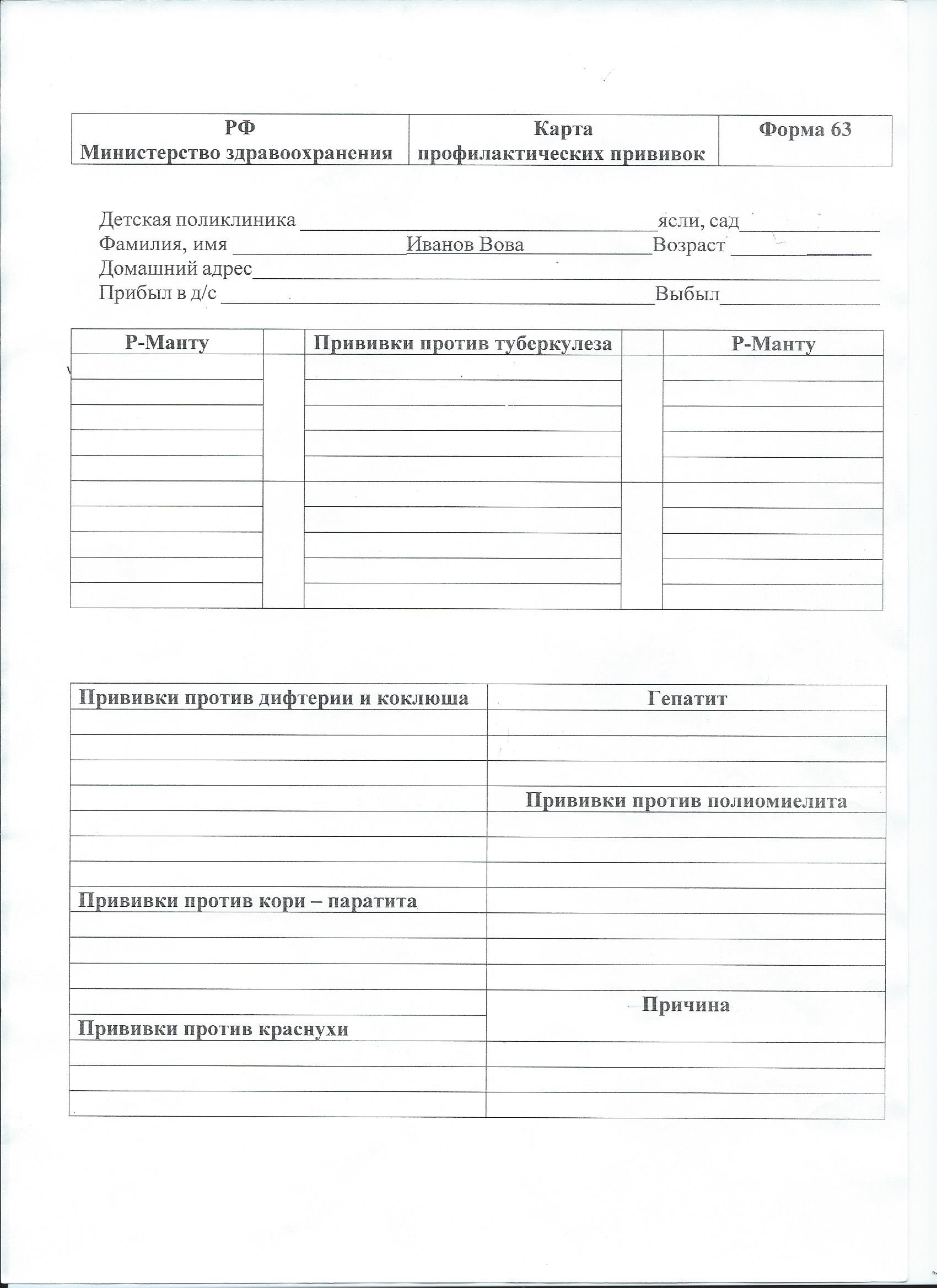 Материал для закрепления темыЗадание 1. Укажите стандарт оснащение кабинета участкового педиатра согласно Порядку оказания помощи №92н.Приложение № 3
к Положению об организации
оказания первичной
медико-санитарной помощи детям,
утвержденному приказом
Министерства здравоохранения
Российской Федерации
от 7 марта 2018 г. № 92нСтандарт оснащения кабинета врача-педиатра участкового* Количество оборудования не менее 1Задание 2. Укажите стандарт прививочного кабинета согласно Порядку оказания помощи №92н.Стандарт оснащения прививочного кабинетаЗадачиЗадача 1 Трое детей в возрасте 3 месяца, 10 месяцев и 3 года, оставшись без попечения родителей, оформляются в дом ребенка.Задание1.Какие схемы вакцинации от гемофильной инфекции следует рекомендовать каждому из детей?__________________________________________________________________________________________________________________________________________________________________________________________________________________________________________________________________________________________________________________________________2. Назовите группы риска по гемофильной инфекции________________________________________________________________________________________________________________________________________________________________________________________________________________________________________________________________3. До какого возраста проводится специфическая иммунопрофилактика гемофильной инфекции у детей_________________________________________________________________________________________________________________________________________________________________________________________________ Задача 2Новорожденный в первые два часа жизни переведен в реанимационное отделение родильного дома. Из анамнеза известно, что ребенок от первой беременности, преждевременных родов в 32 недели, с массой тела 1560г, оценкой по Апгар 5-6 баллов. При осмотре обращает внимание цианоз кожного покрова, обильная мелкая петехиальная сыпь на лице, туловище, конечностях, микроцефалия, тахикардия. Грубый систолический шум во всех точках сердца, пальпируется печень 4 см; 4 см; ½. Селезенка +3,5см. Выяснено, что мать перенесла краснуху на 16 неделе беременности.Задание1. О каком заболевании можно думать _________________________________________________________________________________________________________________________________________________________________________________________________________________________________________________________________________________________________________________________________2. Существует ли специфическая профилактика данного заболевания._____________________________________________________________________________________________________________________________________________________________________________________________________________________________________________________________3. Какие вакцины можно использовать для проведения профилактики краснухи______________________________________________________________________________________________________________________________________________________________________________________________Задача 3В группе детского сада 10 детей заболело 10 детей ветряной оспой. Из них 5 человек госпитализировано в стационар со средне-тяжелой формой.Задание1. Составьте план противоэпидемических мероприятий в очаге ветряной оспы._________________________________________________________________________________________________________________________________________________________________________________________________________________________________________________________________________________________________________________________________2. Возможности активной и пассивной специфической профилактики ветряной оспы__________________________________________________________________________________________________________________________________________________________________________________________________3. Назовите вакцины, используемые для иммунизации против ветряной оспы в РФ.______________________________________________________________________________________________________________________________________________________________________________________________Задача 4В межэпидемический период заболеваемости менингококковой инфекции в детском саду в течение одного месяца зарегистрировано 3 случая заболеваемости генерализованными формами менингококковой инфекции, вызванной N. meningitidis группы С.Задание1. Противоэпидемические мероприятия в очаге инфекции._________________________________________________________________________________________________________________________________________________________________________________________________________________________________________________________________________________________________________________________________2. Назовите показания к проведению вакцинация против менингококковой инфекции в очаге.________________________________________________________________________________________________________________________________________________________________________________________________3. Назовите вакцины, используемые для иммунизации против менингококковой инфекции в РФ.______________________________________________________________________________________________________________________________________________________________________________________________Задача 5Больной С, 6 лет поступил в инфекционное отделение с жалобами на повышение температуры до 37,5-380С, головную боль, слабость, тошноту и 2х кратную рвоту. Заболел два дня назад, когда повысилась температура до 37,50С С, появилось слабость, тошнота, ребенок находился дома, лечения не получал. Накануне вечером температура до 38,5 0С, появилась головная боль, 2х кратная рвота, самостоятельно родителями доставлен в инфекционный стационар. Из эпид.анамнеза установлено, что ребенок с родителями за 2 недели до заболевания, был в туристическом походе в лесу, где они жили в палатках и с ребенка сняли клеща. При объективном осмотре состояние ребенка средней степени тяжести, самочувствие нарушено, мальчик капризный, на осмотр реагирует негативно. Температура 38,5 0С, кожные покровы бледно-розовые, сыпи нет. Носовое дыхание свободное. Кашля нет. В легких дыхание везикулярное, хрипов нет. Сердечные тоны громкие, ритмичные. Живот мягкий, доступен глубокой пальпации. Физиологические оправления в норме. Менингеальные знаки сомнительные. Задание1. Назовите методы лабораторной диагностики, используемые для подтверждения диагноза клещевого энцефалита_________________________________________________________________________________________________________________________________________________________________________________________________________________________________________________________________________________________________________________________________2. Какие мероприятия, предупреждающие заболевание необходимо было провести перед поездкой в поход.________________________________________________________________________________________________________________________________________________________________________________________________3. Назовите вакцины, используемые для профилактики клещевых инфекций в детском возрасте______________________________________________________________________________________________________________________________________________________________________________________________Домашнее заданиеПодготовить учебный материал к данной теме с использованием дополнительной литературы.Составить список вакцин, разрешенных к применению у детей в РФ на 2021г.Тема  №13: Вакцинация детей с отклонениями в состоянии здоровья. Индивидуальный календарь профилактических прививок.Цель занятияИзучить прививочную работу участкового педиатра, а так же врача ДОУ с детьми. Иммунизация широко признана одной из самых успешных и экономически эффективных мер здравоохранения из всех существующих. Она позволяет ежегодно предотвращать от 2 до 3 миллионов случаев смерти и в настоящее время обеспечивает защиту детей не только от болезней, вакцины против которых имеются уже много лет, но также от пневмонии и ротавирусной диареи, на долю которых приходится большинство случаев смерти детей в возрасте до 5 лет. Кроме того, благодаря новым и сложным вакцинам, в настоящее время можно защитить подростков и взрослых людей болезней, представляющих угрозу для жизни.Основные вопросы темы1. Основные положения концепции вакцинопрофилактики были сформулированы в рамках Расширенной программы иммунизации, разработанной Всемирной организацией здравоохранения. В обобщенном виде основные положения концепции сводятся к следующему:__________________________________________________________________________________________________________________________________________________________________________________________________________________________________________________________________________________________________________________________________________________________________________________________2. Дополнительная вакцинация (желательно) – на платной основе____________________________________________________________________________________________________________________________________________________________________________________________________________________________________________________________3. Желательные прививки для детей с хроническими заболеваниями____________________________________________________________________________________________________________________________________________________________________________________________________________________________________ОснащениеСантиметровые ленты. Стетофонендоскоп. Шпатели. Набор нормативных документов. Задание для контроля исходного уровня знанийТестыУкажите один правильный ответ1. ПРОБА МАНТУ С 2ТЕ ППД-Л ПРИ МАССОВОЙ ТУБЕРКУЛИНОДИАГНОСТИКЕ ПРОВОДИТСЯ: 1) с 1 года; 2) с 2 лет; 3) с 3 лет; 4) с 5 лет;  5) с 7 лет; Правильный ответ__________________________2. ВОЗРАСТ, С КОТОРОГО ПРОВОДИТСЯ ОБЯЗАТЕЛЬНОЕ ФЛЮОРОГРАФИЧЕСКОЕ ОБСЛЕДОВАНИЕ НАСЕЛЕНИЯ НА ТУБЕРКУЛЕЗ: 1) 10 лет; 2) 12 лет;  3) 14 лет;  4) 15 лет; 5) 18 летПравильный ответ__________________________3. ПЕДИАТР ОСМАТРИВАЕТ ЗДОРОВЫХ ДЕТЕЙ 1-ГО ГОДА ЖИЗНИ: 1) ежемесячно; 2) ежеквартально; 3) один раз в полгода;  4) один раз в год;  5) не проводится;Правильный ответ__________________________4. ОСНОВНОЙ УЧЁТНОЙ ФОРМОЙ УЧАСТКОВОГО ПЕДИАТРА ПРИ планировании прививок ЯВЛЯЕТСЯ: 1) ф. 026/у; 2) ф. 058/у; 3) ф. 112/у; 4) ф. 063/у;  5) ф.086/у; Правильный ответ__________________________5. К ЖИВЫМ ВАКЦИНАМ ОТНОСИТСЯ: 1) клещевая; 2) коревая;  3) гепатитная;  4) гриппозня;  5) столбнячная;Правильный ответ__________________________6. К ИНАКТИВИРОВАННЫМ ВАКЦИНАМ ОТНОСИТСЯ: 1) клещевая; 2) полиомиелитная оральная; 3) паротитная; 4) коревая; 5) краснушная; Правильный ответ__________________________7. ПЕРЕПИСЬ ДЕТСКОГО НАСЕЛЕНИЯ В ПОЛИКЛИНИКЕ ПРОВОДИТСЯ: 1) 1 раз в год; 2) 2 раза в год; 3) 3 раза в год; 4) 4 раза в год;  5) не проводитсяПравильный ответ__________________________8.ДОПУСТИМЫЙ ИНТЕРВАЛ ВРЕМЕНИ МЕЖДУ РАЗЛИЧНЫМИ ПРИВИВКАМИ СОСТАВЛЯЕТ: 1 день; 2) 1 неделя; 3) 1 месяц; 4) 1 год; 5) 10 лет; Правильный ответ__________________________9. ОСМОТР РЕБЕНКА, ПРИВИТОГО ИНАКТИВИРОВАННОЙ ВАКЦИНОЙ, ОСУЩЕСТВЛЯЕТСЯ: 1) в первые три дня; 2) на 5-6 или 10-11 дни;  3) на 28 день;4) не наблюдается;5) на 10-15 день;Правильный ответ__________________________10. ПРОТИВОПОКАЗАНИЕМ К ИММУНИЗАЦИИ ЯВЛЯЕТСЯ: 1) сильная реакция или осложнение на введение предыдущей дозы вакцины;  2) увеличение тени тимуса; 3) перинатальная энцефалопатия; 4) анемия легкой степени тяжести; 5) субфебрильная температура; Правильный ответ__________________________Задания для актуализации знанийЗадание 1Ответьте на вопросы:Распишите правила прививания детей с иммунодефицитными состояниями:_________________________________________________________________________________________________________________________________________________________________________________________________________________________________________Задание 2Заполните таблицу (укажите интервал).Интервалы для введения живых вакцин (кроме полиомиелитной) после препаратов кровиЗадание 3Распишите правила прививания детей с гемофилией _______________________________________________________________________________________________________________________________________________________________________________________________________________________________________________________________________________________________________________________________________________________________________________________________________________________________________________Задание 4	Противопоказания для прививок встречаются реже, чем у 1% детей. Не намного чаще выявляются состояния, которые требуют не «отвода», а лишь отсрочки иммунизации. На практике, даже в регионах с высоким уровнем охвата прививками, дети нередко «отводятся» от вакцинации (постоянно или на длительные сроки), не имея противопоказаний. Основными причинами таких отводов являются перинатальная энцефалопатия, аллергия и анемии. Отказы родителей, на которые часто ссылаются в регионах с низким уровнем охвата прививками, имеют место менее чем в 1% случаев. Все эти состояния должны рассматриваться как ложные противопоказания.Укажите состояния ребенка (ложные противопоказания)_______________________________________________________________________________________________________________________________________________________________________________________________________________________________________________________________________________________________________________________________________________Указания в анамнезе на (ложные противопоказания)____________________________________________________________________________________________________________________________________________________________________________________________________________________________________________________________________________________________________________________________________________________________________________________________________________________________________________________________Материал для закрепления темыЗадание 1. Укажите желательные прививки для выезда зарубеж и путешествий.____________________________________________________________________________________________________________________________________________________________________________________________________ _______________________________________________________________________________________________________________________________________________________________________________________________________________________________________________________________________________________________________________________________________________Задание 2. Законные действия при отказе от прививок_______________________________________________________________________________________________________________________________________________________________________________________________________________________________________________________________________________________________________________________________________________Задание 3. Оформите бланк отказа матери от прививок своему ребенку.ДОБРОВОЛЬНОЕ ИНФОРМИРОВАННОЕ СОГЛАСИЕ               НА ПРОВЕДЕНИЕ ПРОФИЛАКТИЧЕСКИХ ПРИВИВОК ДЕТЯМ                             ИЛИ ОТКАЗА ОТ НИХ    1. Я, нижеподписавшийся(аяся) ________________________________________,                                  (фамилия, имя, отчество родителя (иного___________________________________________________________________________    законного представителя) несовершеннолетнего в возрасте до 15 лет,      несовершеннолетнего больного наркоманией в возрасте до 16 лет)/     несовершеннолетнего в возрасте старше 15 лет, несовершеннолетнего              больного наркоманией в возрасте старше 16 лет)____________________________________________________________ года рождения,  (указывается год рождения несовершеннолетнего в возрасте   старше 15 лет, несовершеннолетнего больного наркоманией                  в возрасте старше 16 лет)настоящим подтверждаю то, что проинформирован(а) врачом:    а)  о  том,  что  профилактическая  прививка  - это введение в организмчеловека   медицинского   иммунобиологического   препарата   для   созданияспецифической невосприимчивости к инфекционным болезням;    б)  о  необходимости  проведения  профилактической  прививки, возможныхпоствакцинальных осложнениях, последствиях отказа от нее;    в)  о  медицинской  помощи  при  проведении  профилактических прививок,включающей  обязательный  медицинский осмотр несовершеннолетнего в возрастедо  18  лет  перед  проведением прививки (а при необходимости - медицинскоеобследование), который входит в Программу государственных гарантий оказаниягражданам    Российской   Федерации   бесплатной   медицинской   помощи   ипредоставляется    в    государственных    и    муниципальных   учрежденияхздравоохранения бесплатно;    г) о выполнении предписаний медицинских работников.    2. Я проинформирован(а) о том, что  в соответствии с пунктом 2 статьи 5Федерального  закона от 17 сентября 1998 г. N 157-ФЗ "Об иммунопрофилактикеинфекционных болезней" <1> отсутствие профилактических прививок влечет:    запрет   для  граждан  на  выезд  в  страны,  пребывание  в  которых  всоответствии    с    международными   медико-санитарными   правилами   либомеждународными   договорами   Российской   Федерации   требует   конкретныхпрофилактических прививок;    временный  отказ  в  приеме граждан в образовательные и оздоровительныеучреждения в случае возникновения массовых инфекционных заболеваний или приугрозе возникновения эпидемий;    отказ  в  приеме  граждан  на  работы или отстранение граждан от работ,выполнение  которых  связано  с  высоким  риском  заболевания инфекционнымиболезнями (Постановление Правительства Российской Федерации от 15 июля 1999г.  N  825  "Об  утверждении  перечня  работ,  выполнение которых связано свысоким   риском   заболевания       инфекционными   болезнями   и  требуетобязательного проведения профилактических прививок" <2>).    Я  имел(а) возможность  задавать любые вопросы и на все вопросы получилисчерпывающие ответы.    Получив  полную  информацию о необходимости проведения профилактическойпрививки _________________________________________________________________,                                (название прививки)возможных   прививочных   реакциях    и    поствакцинальных    осложнениях,последствиях  отказа  от  нее,  я  подтверждаю,  что мне понятен смысл всехтерминов, и:    добровольно соглашаюсь на проведение прививки <3> _____________________                                                       (название прививки)    (добровольно отказываюсь от проведения прививки ______________________)                                                     (название прививки)несовершеннолетнему ______________________________________________________.                      (указывается фамилия, имя, отчество и год рождения                           несовершеннолетнего в возрасте до 15 лет/                     несовершеннолетнего больного наркоманией в возрасте                                           до 16 лет)    Я, нижеподписавшийся(аяся) <4>    _____________________________________                                        (фамилия, имя, отчество родителя                                         (иного законного представителя)                                      несовершеннолетнего в возрасте до 15                                       лет, несовершеннолетнего больного                                       наркоманией в возрасте до 16 лет)/                                      несовершеннолетнего в возрасте старше                                      15 лет, несовершеннолетнего больного                                      наркоманией в возрасте старше 16 лет)    Дата _____________________                           __________________                                                              (подпись)    Я  свидетельствую,  что  разъяснил все вопросы, связанные с проведениемпрофилактических прививок несовершеннолетнему, и дал ответы на все вопросы.     Врач ________________________ _________             Дата ______________         (фамилия, имя, отчество) (подпись)Задание 4. Укажите моновакцины и комбинированные вакцины для детей.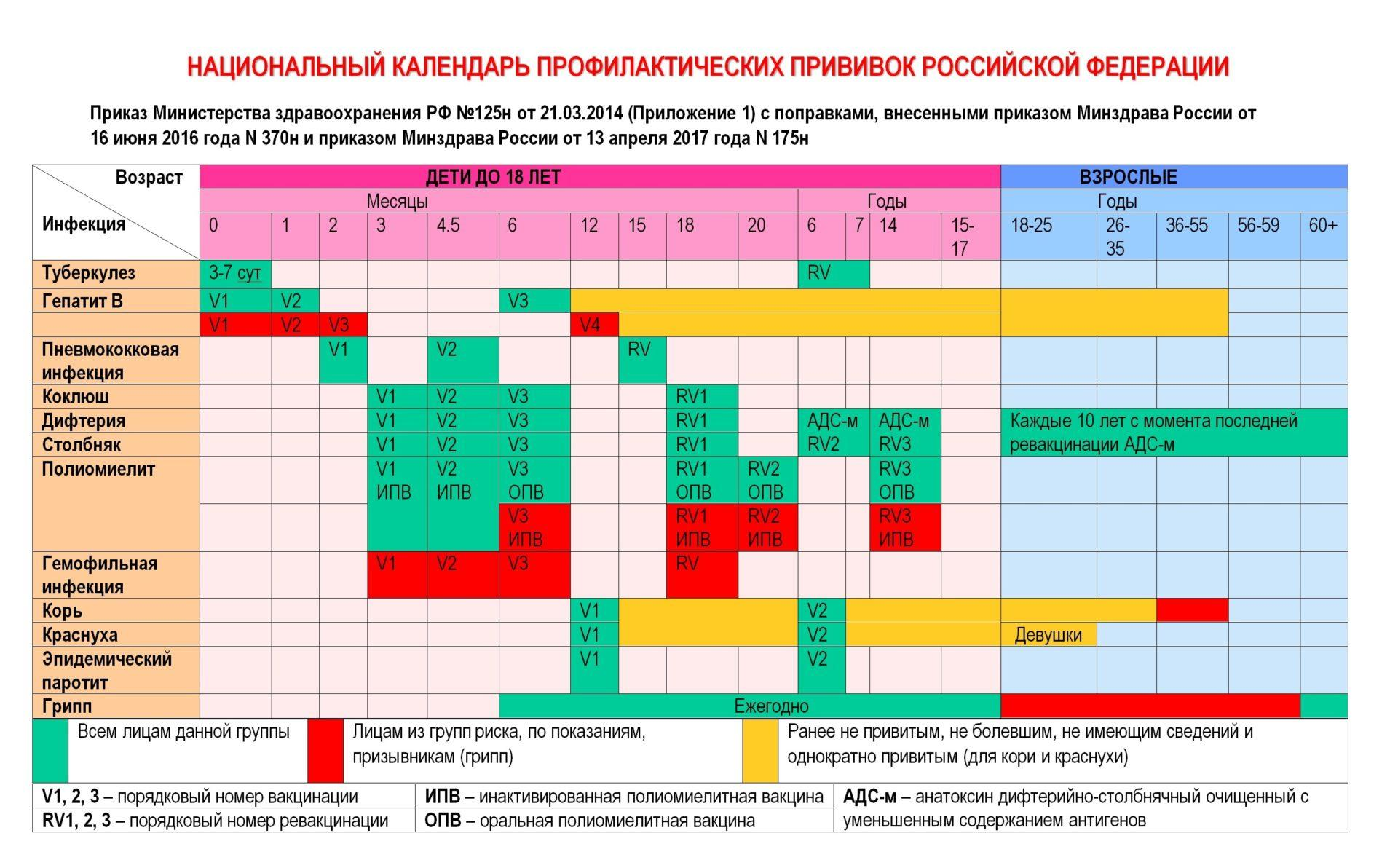 ______________________________________________________________________________________________________________________________________________________________________________________________________________________________________________________________________________________________________________________________________________________________________________________________________________________________________________________________________________________________________________________________________________________________________________________________________________________________________________________________________________________________________________________________________________________________________________________________________________________________________________________________________________________________________ЗадачиЗадача 1Девочка 7 месяцев заболел остро с появления лихорадки с повышением температуры до 38,3°С, рвоты до 5 раз. Вызван участковый педиатр, который обнаружил гиперемию в ротоглотке, выставил диагноз: ОРВИ и назначил симптоматическую терапию. На следующий день лихорадка и рвота сохранялись, появился жидкий водянистый пенистый стул, который в течение суток повторился до 17 раз. Родители вызвали с/помощь, и ребенок был госпитализирован в инфекционное отделение. Родилась от первой беременности и родов с массой тела 3500 г. Период новорожденности протекал без особенностей, находится с рождения на грудном вскармливании, заболела впервые. Эпид. анамнез: В семье у отца ребенка ОРВИ. При поступлении состояние ребенка ближе к тяжелому. Вялая, периодически беспокоится. Позывы на рвоту. Кожа бледноватая, горячая на ощупь, легкие «тени» под глазами. Слизистая губ яркая, сухая. Слизистая полости рта суховата. Язык густо обложен, суховат. Температура при поступлении 38,6°С. В зеве умеренная разлитая гиперемия, бугристость задней стенки глотки. Миндалины I ст, налетов нет. В легких дыхание жестковатое, хрипов нет. Тоны сердца громкие, ритмичные. Живот труднодоступен пальпации из-за метеоризма, урчит по ходу кишечника, выслушивается усиленная перистальтика. Печень и селезенка не увеличены. Стул в приемном покое обильный, жидкий, водянистый, пенистый с неприятным запахом. Диурез сохранен. Общий анализ крови - Нв 118 г/л, эритроциты – 3,8х1012/л, лейкоциты - 4,6х109/л, п/я – 2 %, с/я – 28 %, лимфоциты 57%, моноциты - 10%, эозинофилы - 3%, СОЭ – 4 мм/час. Копрограмма: консистенция – жидкая, нейтральный жир (+++), жирные кислоты (+++), мыла (++), крахмал внутри- и внеклеточный (+++), слизь (+), лейкоциты и эритроциты не обнаружены, я/г-отрицательно. Бак. посев кала на всю кишечную группу результата не дал. РЛА (реакция латексагглютинации) кала - обнаружен антиген ротавирусов. Задание1.Окончательный клинический диагноз, Обоснование.______________________________________________________________________________________________________________________________________________________________________________________________________________________________________________________________________________________________________________________________________________________________2. Существует ли специфическая профилактика данного заболевания?___________________________________________________________________________________________________________________________________________________________________________________________________________________________________________________________________________________________________________________________________________________________________3.Какие противоэпидемические мероприятия будете проводить в очаге?_________________________________________________________________________________________________________________________________________________________________________________________________ Задача 2Больная М. 3 года, обратилась к участковому врачу с жалобами на небольшую слабость, боли в эпигастрии, снижение аппетита. При объективном осмотре самочувствие не нарушено. Кожа бледно-розовая, чистая. Краевая иктеричность склер. Со стороны легких и сердца без патологии. Живот мягкий, доступен пальпации, безболезненный. Печень +1/3-1/2 + 2,5 см +1,5 см. Селезенка не пальпируется. Моча темная, стул обесцвечен. Из эпид. анамнеза известно, что родители вместе с девочкой приехали из Средней Азии около месяца назад, где ребенок пил некипяченую воду, купался в озере. Биохимический анализ крови: уровень общего билирубина - 30 мкмольл, прямой билирубин – 25 мкмольл, активность АлАТ- 80Ед.л., АсАТ- 64 Ед.л. (N -40 Едл), тимоловая проба - 8 ед. Маркеры вирусных гепатитов: HBs Ag (-), anti- HCV (-), anti- HAV IgM(+).Задание1.Окончательный клинический диагноз, Обоснование.______________________________________________________________________________________________________________________________________________________________________________________________________________________________________________________________________________________________________________________________________________________________2. Существует ли специфическая профилактика данного заболевания?___________________________________________________________________________________________________________________________________________________________________________________________________________________________________________________________________________________________________________________________________________________________________3.Какие противоэпидемические мероприятия будете проводить в очаге?________________________________________________________________________________________________________________________________________________________________________________________________________________________________________________________________________________________________________________________________________________________________________________________________________________________________________________________________________________Задача 3Мальчик 5 лет, обследован при поступлении в детский дом. При обследовании в биохимическом анализе крови отмечено повышение активности АлАТ до 60 ЕД./л, с помощью ИФА в сыворотке крови обнаружен HBsAg. Самочувствие ребенка не страдало, желтухи не отмечалось. Ребенок направлен в стационар для уточнения диагноза и лечения. Из анамнеза известно, что ребенок из асоциальной семьи, в семье мать больна хроническим вирусным гепатитом В. Состояние ребенка удовлетворительное. Правильного телосложения, пониженного питания. Температура тела нормальная. Кожные покровы обычной окраски, суховаты. На щеках – капиллярит. На шее, на груди и правой кисти видны сосудистые звездочки. Определяется пальмарная эритема. В легких пуэрильное дыхание, хрипов нет. Тоны сердца ясные, ритмичные. Живот доступен глубокой пальпации. Печень +1/3 + 2,5см, +3,0см уплотнена, безболезненна. Пальпируется край селезенки. Биохимический анализ крови: общий белок – 70 г/л, альбумины – 45 %, γ-глобулины – 16%, уровень билирубина общего – 16 мкмоль/л, весь непрямой, активность АлАТ – 70 ЕД./л (N-40 ЕД./л), АсАт – 40 ЕД./л (N-40 ЕД./л), тимоловая проба – 4 ЕД. ИФА: анти-HAV IgM (-), HBsAg (+), анти-HBc IgM (+), HBe Ag (+), анти-HBc IgG (+), анти-HCV (-). ПЦР: DNA HBV 4,1 × 103 копий/мл. УЗИ органов брюшной полости: печень увеличена в основном за счет правой доли, паренхима равномерно уплотнена за счет мелкоочаговых структур умеренной плотности. Контур печени ровный. Сосуды воротной системы не расширены. В нижних отделах – ослаблен УЗ-сигнал. Поджелудочная железа без патологии. Почки не изменены. Результат морфологического исследования гепатобиоптата: определяются перипортальные сегментарные некрозы гепатоцитов 2 портальных трактов, внутридольковые фокальные некрозы в части долек, умеренная гидропическая дистрофия гепатоцитов, образование ацидофильных телец Каунсильмена, воспалительный инфильтрат в 2 портальных трактах. Определяется расширение портальных трактов с единичными портопортальными септами. ИГА – 8 баллов, индекс фиброза по METAVIR – 2 балла. Задание1.Окончательный клинический диагноз, Обоснование.______________________________________________________________________________________________________________________________________________________________________________________________________________________________________________________________________________________________________________________________________________________________2. Существует ли специфическая профилактика данного заболевания?___________________________________________________________________________________________________________________________________________________________________________________________________________________________________________________________________________________________________________________________________________________________________3. Кто явился источником инфекции? Возможные пути передачи инфекции?________________________________________________________________________________________________________________________________________________________________________________________________Задача 4Ребенок 4 лет, поступил в детскую инфекционную больницу с подозрением на кишечную инфекцию. На 4-й день пребывания в стационаре отмечен подъем температуры до 37,6°С. На коже лица, туловища, разгибательных поверхностях конечностей и ягодицах появилась мелкопятнистая розового цвета сыпь. Увеличились в размерах заднешейные и затылочные лимфоузлы. Зев слабо гиперемирован. В легких везикулярное дыхание, хрипов нет. Тоны сердца ясные, ритмичные. Живот мягкий, безболезненный, печень, селезенка не увеличены. Ребенок не привит, поскольку родители от вакцинации отказались. В палате с больным мальчиком находится еще ребенок 10 месяцев, за которым ухаживает мать (беременная, срок беременности 11 недель). Задание1.Окончательный клинический диагноз, Обоснование.______________________________________________________________________________________________________________________________________________________________________________________________________________________________________________________________________________________________________________________________________________________________2. Какие противоэпидемические мероприятия следует провести в палате и отделении? ___________________________________________________________________________________________________________________________________________________________________________________________________________________________________________________________________________________________________________________________________________________________________3. Какие рекомендации следует дать беременной женщине?________________________________________________________________________________________________________________________________________________________________________________________________Задача 5Девочка 6 лет, из многодетной семьи, медицинских документов на ребенка нет. Заболела с подъема температуры до 390С, жаловалась на боль в горле, головную боль. Обратились к врачу только на 5 день болезни. Немедленно ребенок был госпитализирован в стационар. Состояние при поступлении очень тяжелое: резко бледен, мраморность на туловище, конечностях, ладони и стопы холодные. Симптом "белого пятна" 12 сек., АД 80/40 мм.рт.ст , дыхание затрудненно, голос с носовым оттенком. В зеве выраженный отек, миндалины ΙΙΙ степени, покрыты серыми плотными пластами, которые не снимаются с миндалин и переходят на дужки и мягкое небо. Тонзиллярные лимфатические узлы увеличены, резко болезненны. Отек от подчелюстной области спускается ниже ключиц с обеих сторон. Тоны сердца глухие. Олигурия. Из носовых ходов торчат корки и пленки. На лице корочки и эрозивная поверхность. На 7 день болезни состояние еще более ухудшилось. Повторяется рвота, резчайшая тахикардия, вновь стало снижаться АД 70/40 мм.рт.ст., границы сердца расширенны во все стороны, выслушиваются экстрасистолы, печень увеличилась до 3 см.Задание1.Окончательный клинический диагноз, Обоснование.______________________________________________________________________________________________________________________________________________________________________________________________________________________________________________________________________________________________________________________________________________________________2. Назначьте обследование. ___________________________________________________________________________________________________________________________________________________________________________________________________________________________________________________________________________________________________________________________________________________________________3. Какие рекомендации следует дать по дальнейшему прививанию ребенка.________________________________________________________________________________________________________________________________________________________________________________________________Домашнее заданиеПодготовить учебный материал к данной теме с использованием дополнительной литературы.Составить список вакцин, разрешенных к применению у детей в РФ на 2021г.Тема  №14: Поствакцинальные осложнения, их профилактика. Цель занятияИзучить прививочную работу участкового педиатра, а так же врача ДОУ с детьми. В последние годы в связи с курсом на модернизацию российского образования в системе высшей школы России происходит поиск новых эффективных методов обучения. Проблема внедрения метода case-study в практику высшего профессионального образования в настоящее время является весьма актуальной, что обусловлено двумя тенденциями: - первая вытекает из общей направленности развития образования, его ориентации не столько на получение конкретных знаний, сколько на формирование профессиональной компетентности, умений и навыков мыслительной деятельности, развитие способностей личности, среди которых особое внимание уделяется способности к обучению, смене парадигмы мышления, умению перерабатывать огромные массивы информации; - вторая вытекает из развития требований к качеству специалиста, который, помимо удовлетворения требованиям первой тенденции, должен обладать также способностью оптимального поведения в различных ситуациях, отличаться системностью и эффективностью действий в условиях кризиса. Для того чтобы учебный процесс на основе case–технологий был эффективным, необходимы два условия: хороший кейс и определенная методика его использования в учебном процессе. Метод case-study – инструмент, позволяющий применить теоретические знания к решению практических задач. Метод способствует развитию у студентов самостоятельного мышления, умения выслушивать и учитывать альтернативную точку зрения, аргументированно высказать свою. С помощью этого метода студенты имеют возможность проявить и усовершенствовать аналитические и оценочные навыки, научиться работать в команде, находить наиболее рациональное решение поставленной проблемы, а именно поиск путей профилактики поствакцинальных осложнений у детей.Основные вопросы темы1. В 1991 году ВОЗ была согласована международная терминология и определение неблагоприятных событий в поствакцинальном периоде. В обобщенном виде основные положения концепции сводятся к следующему:__________________________________________________________________________________________________________________________________________________________________________________________________________________________________________________________________________________________________________________________________________________________________________________________2. Вакцинальные реакции – это____________________________________________________________________________________________________________________________________________________________________________________________________________________________________________________________3. Поствакцинальные осложнения – это______________________________________________________________________________________________________________________________________________________________________________________________________4. Чрезмерно сильные реакции – это____________________________________________________________________________________________________________________________________________________________________________________________________________________________________________________________________________________________________________ОснащениеСантиметровые ленты. Стетофонендоскоп. Шпатели. Набор нормативных документов. Кейсы по прививкам с эталонами ответов.Задание для контроля исходного уровня знанийТестыУкажите один правильный ответ1. СОГЛАСИЕ НА МЕДИЦИНСКОЕ ВМЕШАТЕЛЬСТВО ДАЕТСЯ ПАЦИЕНТОМ: 1) по достижении 14-летнего возраста; 2) по достижении 15-летнего возраста; 3) по достижении совершеннолетия; 4) при предъявлении документа, удостоверяющего личность;  5) по достижении 16-летнего возраста;Правильный ответ__________________________2. К УЧЕТНОЙ ДОКУМЕНТАЦИИ ПО ПРИВИВКАМ НЕ ОТНОСИТСЯ: 1) форма №112;  2) форма №58;  3) форма №086/у; 4) форма № 030/у;  5) форма №26/у; Правильный ответ__________________________3.  НОРМА ОБСЛУЖИВАНИЯ ДЕТСКОГО НАСЕЛЕНИЯ НА ОДНОМ ГОРОДСКОМ ПЕДИАТРИЧЕСКОМ УЧАСТКЕ СОСТАВЛЯЕТ: 1) 1200 человек; 2) 1000 человек; 3) 900 человек; 4) 800 человек;  5) 500 человек; Правильный ответ__________________________4. ПЕРВЫЙ ВРАЧЕБНЫЙ ПАТРОНАЖ К ЗДОРОВОМУ НОВОРОЖДЕННОМУ ДОЛЖЕН БЫТЬ ПРОВЕДЕН: 1) на первые сутки после выписки из роддома; 2) не позднее 2 суток после выписки из роддома;  3) позднее 3 суток после выписки из роддома;  4) позднее 5 суток после выписки из роддома; 5) на 7 сутки после выписки из родильного домаПравильный ответ__________________________5. ФИЛЬТР ДЕТСКОЙ ПОЛИКЛИНИКИ СЛУЖИТ ДЛЯ ПРИЕМА: 1) больных детей; 2) детей, подлежащих скрининг-тестированию; 3) новорожденных детей; 4) детей для проведения профилактических прививок;  5) наблюдения за детьми после вакцинации;Правильный ответ__________________________6. СРЕДНЕЕ СИСТОЛИЧЕСКОЕ АРТЕРИАЛЬНОЕ ДАВЛЕНИЕ (ММ РТ.СТ.) У ДЕТЕЙ СТАРШЕ 1 ГОДА РАССЧИТЫВАЕТСЯ ПО ФОРМУЛЕ 1) 60+2п (п - возраст в годах) 2) 90+п 3) 90+2п 4) 100+п 5) 100 + 2п Правильный ответ:_________________________________________________7. НАИБОЛЕЕ ЧАСТЫЕ ПРИЧИНЫ РАЗВИТИЯ ГИПЕРТЕРМИЧЕСКОГО СИНДРОМА 1) инфекционные заболевания 2) травмы 3) перегревание 4) аутоиммунные заболевания 5) все вышеперечисленное Правильный ответ: __________________________________________________8. ДЛЯ КУПИРОВАНИЯ ГИПЕРТЕРМИЧЕСКОГО СИНДРОМА ИСПОЛЬЗУЮТ 1) метамизол натрия, преднизолон 2) ацетилсалициловая кислота 3) ибупрофен или ацетаминофен 4) сочетание антипиретиков, спазмолитиков, антигистаминных препаратов 5) все перечисленное верно Правильный ответ: __________________________________________________9. ПРИВИВКИ БОЛЬНЫМ САХАРНЫМ ДИАБЕТОМ ПРОВОДЯТ 1) через 2 месяца компенсации 2) при достижении компенсации 3) через 6 месяцев компенсации 4) через год компенсации 5) по эпидемиологическим показаниям Правильный ответ:___________________________________________________10. ГИПЕРЕРГИЧЕСКАЯ РЕАКЦИЯ НА ВВЕДЕНИЕ ТУБЕРКУЛИНА 1) уколочная 2) инфильтрат 5-16 мм 3) инфильтрат 17 мм и более 4) гиперемия или инфильтрат 2-4 мм 5) инфильтрат 6 ммПравильный ответ:___________________________________________________Задания для актуализации знанийЗадание 1Оформите в таблице ориентировочные критерии дифференциальной диагностики поствакцинальных осложнений.Задание 2Порядок регистрации поствакцинальных осложнений. При возникновении случаев ПВО или подозрении на них выполняют следующие мероприятия._________________________________________________________________________________________________________________________________________________________________________________________________________________________________________________________________________________________________________________________________________________________________________________________________________________________________________________________________________________________________________________________________________________________________________________________________________________________________________________________________________________________________________________________________________________________________________________________________________________________________________________________________________________________________________________________________________________________________________Материал для закрепления темыЗадание 1. Предупреждение поствакцинальных осложнений.____________________________________________________________________________________________________________________________________________________________________________________________________ _______________________________________________________________________________________________________________________________________________________________________________________________________________________________________________________________________________________________________________________________________________Задание 2. Неблагоприятные события в поствакцинальном периоде, подлежащие регистрации._________________________________________________________________________________________________________________________________________________________________________________________________________________________________________________________________________________________________________________________________________________________________________________________________________________Задание 3. Тактика врача при возникновении у детей поствакцинальных реакций и осложнений._________________________________________________________________________________________________________________________________________________________________________________________________________________________________________________________________________________________________________________________________________________________________________________________________________________Задание 4. Принципы оказания неотложной помощи на догоспитальном этапе при поствакцинальных реакциях и осложнениях. _______________________________________________________________________________________________________________________________________________________________________________________________________________________________________________________________________________________________________________________________________________________________________________________Задание 5. Этиопатогенез и клинические проявления следующих поствакцинальных осложнений: а) гипертермического синдрома_____________________________________________________________________________________________________________________________________ б) судорожного синдрома ______________________________________________________________________________________________________________________________________в) анафилактического шока ______________________________________________________________________________________________________________________________________г) острой дыхательной недостаточности ______________________________________________________________________________________________________________________________________д) острой сердечно-сосудистой недостаточности_____________________________________________________________________________________________________________________________________ е) менингоэнцефалита _____________________________________________ЗадачиЗадача 1Девочка Люба, 4,5 месяцев. В анамнезе: от 2 беременности, 1 родов, 1 бер.- м/а без осложнений. Масса при рождении 3780 гр., длина тела 56 см. Беременность протекала с угрозой выкидыша в 14 недель, гестоз 2 половины беременности. Роды с медицинской стимуляцией. По Апгар 6-7 баллов. Выставлен диагноз: Церебральная ишемия 1 ст. Девочке сделана вторая профилактическая прививка вакциной АКДС + полиомиелит. На предыдущую прививку АКДС + полиомиелит (в 3 месяца) отмечалось повышение температуры до 39,2°С. Вызывали бригаду скорой помощи, вводилась «литическая» смесь. Вечером отмечалось повышение температуры до 39,2°С, беспокойство, выраженная бледность кожных покровов, появление гиперемии и уплотнение в месте введения вакцины. При осмотре: температура тела 39,4°С. Кожные покровы бледно-серые, периорбитальный цианоз, периферическая мраморность сосудов, холодные дистальные отделы нижних конечностей. В легких без особенностей. Со стороны сердца выслушивается систолический короткий шум в области верхушки. Печень +1,5 см из-под края реберной дуги, эластичная. Живот доступен пальпации. Стул кашицеобразный. В месте введения вакцины — инфильтрат диаметром 1 см, гиперемия и отек мягких тканей диаметром 3 см.Задание1.Окончательный клинический диагноз, Обоснование.______________________________________________________________________________________________________________________________________________________________________________________________________________________________________________________________________________________________________________________________________________________________2. Перечислите возможные осложнения после иммунизации вакциной АКДС ___________________________________________________________________________________________________________________________________________________________________________________________________________________________________________________________________________________________________________________________________________________________________3. Подлежит ли ребенок медицинскому отводу от дальнейших прививок? ___________________________________________________________________Задача 2Вызов к ребенку в возрасте 1 год 10 дней. Жалобы на повышение температуры до 38 гр.С, кашель, насморк. Болен второй день. Находится на грудном вскармливании. Преморбитный фон не отягощен. Привит по календарю, реакции на введение вакцины не было. Последняя прививка проведена три дня назад (Приорикс). При осмотре: Состояние средней степени тяжести, температура 37,6 гр.С. Ребенок вялый, у него отмечаются ринит, кашель, гиперемия конъюнктивы глаз, разлитая гиперемия ротоглотки. На коже спины, живота, плечевого пояса – единичные элементы бледно-розовой пятнисто-папулезной сыпи. Живот мягкий, безболезненный, печень пальпируется на 3 см. из-под края реберной дуги, селезенка – по краю реберной дуги. Задание1.Окончательный клинический диагноз, Обоснование.______________________________________________________________________________________________________________________________________________________________________________________________________________________________________________________________________________________________________________________________________________________________2. С каким состоянием нужно провести дифференциальный диагноз? _________________________________________________________________________________________________________________________________________________________________________________________________________3. Как в дальнейшем следует вакцинировать ребенка?____________________________________________________________________________________________________________________________________________________________________________________________________________________________________________________________________________Задача 3Ребенку 13 мес. В возрасте 6 мес. во время острого респираторного заболевания на фоне лихорадки у него был кратковременный эпизод судорог. На 9 день после плановой прививки против от кори у ребенка повысилась температура до 39 градусов С, появились тонико-клонические судороги. При осмотре – состояние тяжелое. Ребенок вялый, несколько заторможенный. На коже живота, спины, нижних конечностях, на плечевом поясе – бледно-розовая пятнисто- папулезная сыпь. Мышечный тонус снижен. Из носа – слизистое отделяемое. Задание1.Окончательный клинический диагноз, Обоснование.______________________________________________________________________________________________________________________________________________________________________________________________________________________________________________________________________________________________________________________________________________________________2. С каким состоянием нужно провести дифференциальный диагноз? _________________________________________________________________________________________________________________________________________________________________________________________________________3. Оцените правильность проведения вакцинации против кори?____________________________________________________________________________________________________________________________________________________________________________________________________________________________________________________________________________Задача 4Вызов к мальчику 2 лет с жалобами на повышение температуры до 37,3°С и припухлость около левого уха. Ребенку 9 дней назад сделана прививка против паротита, за месяц до нее переболел ОРВИ. Из анамнеза известно, что на первом году жизни у ребенка отмечались симптомы атопического дерматита. Прививался по индивидуально¬му календарю. Прививки АКДС, против полиомиелита и кори перенес нормально. При осмотре: состояние удовлетворительное. Кожа чистая. Зев умеренно гиперемирован. Лимфоузлы не увеличены. Припухлость околоушной железы слева с утолщением кожной складки над ней. По внутренним органам без патологии. Менингеальные знаки не выявляются.Задание1. Ваш диагноз? С какими заболеваниями следует дифференцировать выявленные изменения у ребенка?_____________________________________________________________________________________________________________________________________________________________________________________________________________________________________________________________________________________________________________________________________________________________2. Следует ли подать экстренное извещение в СЭС? _________________________________________________________________________________________________________________________________________________________________________________________________________3. Показана ли госпитализация данного ребенка?____________________________________________________________Задача 5Мать с мальчиком 5 месяцев пришла на очередной профилактический прием к педиатру для решения вопроса о проведении вакцинации. Ребенок от IV беременности, протекавшей на фоне токсикоза в I триместре. II роды в срок, со стимуляцией, родился с массой тела 3600 г, длиной – 53 см., закричал сразу. Естественное вскармливание до 2 месяцев, затем только смесь «Агуша - 1» до настоящего времени. Профилактика рахита проводилась масляным раствором витамина D2 в суточной дозе 500 МЕ с 2 месяцев в течение 1,5 месяцев нерегулярно. С рождения 25 вакцинирован по календарю, в 3 месяца сделана V1 АКДС + V1 ОПВ, реакции на прививку не наблюдалось. В 4 месяца на прием к врачу не явились. В течение последних 2 месяцев мать обращает внимание на то, что ребенок стал сильно потеть, вздрагивает во сне, от памперсов резкий запах аммиака. При осмотре: масса тела 7200 г, длина – 64 см. Обращает внимание уплощение и облысение затылка, податливость костей черепа по ходу стреловидного и лямбдовидного швов, размягчение краев большого родничка. Нижняя апертура грудной клетки развернута, заметна Гаррисонова борозда, пальпируются реберные «четки». Большой родничок 4×4 см. Мышечная гипотония, плохо опирается на ноги. В естественных складках кожи необильные элементы потницы, стойкий красный дермографизм. Слизистые оболочки чистые. Дыхание пуэрильное, хрипов нет. Тоны сердца ясные, ритмичные, ЧСС – 120 ударов в мин. Живот большой, распластанный, безболезненный. Печень +2,5 см, селезенка +0,5 см. Стул кашицеобразный, 2-3 раза в день .Задание1. Ваш диагноз? С какими заболеваниями следует дифференцировать выявленные изменения у ребенка?_____________________________________________________________________________________________________________________________________________________________________________________________________________________________________________________________________________________________________________________________________________________________2. Какие дефекты наблюдения ребенка имели место? __________________________________________________________________________________________________________________________________________________________________________________________________________________________________________________________________________________________________________________________________________________________________________________________________________________3. Можно ли проводить вакцинацию?______________________________________________________________________________________________________________________________________________________________________________________________Домашнее заданиеПодготовить учебный материал к данной теме с использованием дополнительной литературы.Составить по санпину план работы в очаге по инфекционному заболеванию.Тема  №15: Неотложная помощь детям и подросткам на догоспитальном этапе. Принципы диагностики и методы реанимации угрожающих и терминальных состояний. Сердечно-легочная реанимация на догоспитальном этапе. Цель занятияНеотложные состояния у детей занимают одно из центральных мест среди всех разделов клинической педиатрии. Каждый врач-педиатр должен владеть основательными знаниями и умениями, касающимися оказания неотложной помощи ребенку при критических состояниях, тяжелых заболеваниях и несчастных случаях.Основные вопросы темы1. Перечень лекарственных средств и медицинских предметов для оказания медицинской помощи на дому педиатром (Приложение №2 к приказу МЗ СССР от 19.01.1983г. № 60. Извлечение из приказа МЗ СССР от 11.11.1973г. № 876 «Об обеспечении участковых врачей-терапевтов и педиатров набором медикаментов для оказания экстренной медицинской помощи больным на дому») _______________________________________________________________________________________________________________________________________________________________________________________________________________________________________________________________________________________________________________________________________________2. Укладка для оказания первой помощи в сельских поселениях, лицами, имеющими соответствующую подготовку (Приказ Минздравсоцразвития России от 11 августа 2011 г. № 907н г. Москва "Об утверждении требований к комплектации изделиями медицинского назначения укладки для оказания первой помощи в сельских поселениях лицами, имеющими соответствующую подготовку")____________________________________________________________________________________________________________________________________________________________________________________________________________________________________________________________3. Ранние признаки биологической смерти:____________________________________________________________________________________________________________________________________________________________________________________________________________________________________4. Достоверные признаки биологической смерти:____________________________________________________________________________________________________________________________________________________________________________________________________________________________________________________________5. Совокупность признаков, позволяющая констатировать биологическую смерть до появления достоверных признаков:__________________________________________________________________________________________________________________________________________________________________________________________________________________________________________________6. Базовая сердечно-легочная реанимация - это_____________________________________________________________________________________________________________________________________________________________________7. Расширенная СЛР (проводится медицинскими работниками) – это_______________________________________________________________________________________________________________________________________________________________________________________________________________________________________________________________________ОснащениеОснащение кабинетов участкового педиатра, неотложной помощи. доврачебном кабинета. Фантомы и муляжи. Сборник чек-листов.Задание для контроля исходного уровня знанийТестыУкажите один правильный ответ1. ВОЗМОЖНОСТЬ БЫСТРОГО РАЗВИТИЯ ОТЕКА ГОЛОСОВЫХ СКЛАДОК У ДЕТЕЙ ОБУСЛОВЛЕНА: 1) наличием в них подслизистой основы и высокой степенью васкуляризации;  2) состоянием голосовых связок;  3) узостью голосовой щели; 4) особенностями мышечного аппарата гортани;  5) все выше перечисленным; 
Правильный ответ__________________________2. НЕОБХОДИМЫМИ МЕРОПРИЯТИЯМИ ДЛЯ ЛИКВИДАЦИИ ГИПЕРТЕРМИЧЕСКОГО СИНДРОМА ЯВЛЯЮТСЯ НАЗНАЧЕНИЯ, КРОМЕ: 1) парацетамол;  2) ибупрофен; 3) метамизол;  4) растирания спиртом при бледном кожном покрове больного;  5) прикладывание пузыря со льдом при розовой лихорадке;  
Правильный ответ__________________________3. ОСТРЫЙ ПРИСТУП ЗАТРУДНЕННОГО ДЫХАНИЯ ПРИ НОРМАЛЬНОЙ ТЕМПЕРАТУРЕ, СТЕНОТИЧЕСКОЕ ДЫХАНИЕ, ИЗМЕНЕННЫЙ ГОЛОС, ГРУБЫЙ КАШЕЛЬ ТИПИЧНЫ ДЛЯ: 1) острого ларинготрахеита при ОРВИ; 2) инородного тела гортани;  3) дифтерийного крупа;  4) бронхиолита;  5) пневмонии;  Правильный ответ__________________________4. ДЕТЯМ С ПОДОЗРЕНИЕМ НА ВНУТРИЧЕРЕПНОЕ КРОВОИЗЛИЯНИЕ НЕОБХОДИМО СРОЧНО ВЫПОЛНИТЬ: 1) компьютерно-томографическое исследование головного мозга;  2) рентгенограмму черепа;  3) ЭЭГ;  4) Эхо-ЭГ; 5) МРТ головного мозга; Правильный ответ__________________________5. СООТНОШЕНИЕ МАССАЖ СЕРДЦА/ВЕНТИЛЯЦИЯ ПРИ ОКАЗАНИИ ПОМОЩИ ДЕТЯМ СТАРШЕ 12 ЛЕТ РАВНО: 1) 15:2;2) 30:2;  3) 4:1;  4) 5:1; 5) 3:2;  Правильный ответ__________________________6. МИНИМАЛЬНЫЕ СУДОРОГИ У ДЕТЕЙ РАННЕГО ВОЗРАСТА МОГУТ ПРОЯВЛЯТЬСЯ В ВИДЕ: 1) тонического напряжения мышц конечностей; 2) приступы апноэ; 3) фиксация взора;  4) тремор подбородка;  5) все перечисленное;  Правильный ответ__________________________7. ВРЕМЯ КЛИНИЧЕСКОЙ СМЕРТИ У ДЕТЕЙ УВЕЛИЧИВАЕТСЯ, КОГДА ОНА ОБУСЛОВЛЕНА: 1) утоплением;  2) электротравмой током высокого напряжения;  3) длительным периодом охлаждения; 4) удушением; 5) перегреванием; Правильный ответ__________________________ 8. НАИБОЛЕЕ ЧАСТОЙ ПРИЧИНОЙ СМЕРТИ ДЕТЕЙ ШКОЛЬНОГО ВОЗРАСТА ЯВЛЯЕТСЯ: 1) травма; 2) заболевания органов дыхания;  3) заболевания сердца;  4) врожденные пороки развития; 5) онкологические заболевания; Правильный ответ__________________________ 9. ПРИЗНАКАМИ «БЛЕДНОЙ» ЛИХОРАДКИ ЯВЛЯЮТСЯ: 1) теплые и влажные кожные покровы; 2) холодные конечности, бледность кожных покровов; 3) отсутствие значительной тахикардии; 4) гиперемия кожи; 5) онемение конечностей; Правильный ответ__________________________ 10. ПРОДОЛЖИТЕЛЬНОСТЬ НАЛОЖЕНИЯ ЖГУТА В СРЕДНЕМ СОСТАВЛЯЕТ: 1) до 3 часов;  2) до 2 часов; 3) до 1 часа;  4) 30 минут; 5) 10 минут;  Правильный ответ__________________________Задания для актуализации знанийЗадание 1Заполните таблицу. Минимальная частота сердечных сокращенийЗадание 2Укажите наиболее частый возраст остановки кровообращения в зависимости от причины.Этиология остановки кровообращенияЗадание 3 Наиболее частыми причинами остановки кровообращения у детей являются:_________________________________________________________________________________________________________________________________________________________________________________________________________________________________________________________________________________________________________________________________________________________________________________________________________________________________________________________________________________________________________________________________________________________________________________________________________________________________________________________________________________________________________________________________________________________________Задание 4. Правило «4H–4T»Материал для закрепления темыЗадание 1Критерии диагностики остановки кровообращения__________________________________________________________________________________________________________________________________________________________________________________________________________________________________________________________________________________________________________________________________________________________________________________________________________________________________________________Задание 2Заполните алгоритм СЛР, основы которого были заложены Питером Сафаром. Этот стандарт носит условное название “Система ABC”, мнемонический принцип построения которого, основан на первых буквах английского алфавита и выглядит следующим образом:A - air open the way – ______________________________________________________________________________________________________________________________________B - breath for victim – ______________________________________________________________________________________________________________________________________C- circulation of blood – ______________________________________________________________________________________________________________________________________D - drugs and fluids intravenous lifeline administration–______________________________________________________________________________________________________________________________________E - electrocardiography diagnosis – ______________________________________________________________________________________________________________________________________F - fibrillation treatment – ______________________________________________________________________________________________________________________________________G- gauging– ______________________________________________________________________________________________________________________________________H - human mentation – ______________________________________________________________________________________________________________________________________I - intensivecare – ______________________________________________________________________________________________________________________________________Задание 3Заполните время появления симптомов, при внезапной остановке кровообращенияЗадачиЗадача 1 Мальчик 9 лет при купании в холодной реке стал тонуть. Был поднят спасателем со дна водоема через 3 минуты в состоянии клинической смерти. Задание1. Что такое клиническая смерть______________________________________________________________________________________________________________________________________________________________________________________________________________________________________________________________________________________________________________________________________________________________2. Тактика ___________________________________________________________________________________________________________________________________________________________________________________________________________________________________________________________________________________________________________________________________________________________________3. Проведите СЛР на манекене.___________________________________________________________________Задача 2  При дорожно-транспортном происшествии пострадал Саша Т., в возрасте 10 лет. Бригадой скорой помощи у ребенка была констатирована клиническая смерть. Задание1. Что такое клиническая смерть______________________________________________________________________________________________________________________________________________________________________________________________________________________________________________________________________________________________________________________________________________________________2. Тактика ___________________________________________________________________________________________________________________________________________________________________________________________________________________________________________________________________________________________________________________________________________________________________3. Проведите СЛР на манекене.___________________________________________________________________Задача 3Вызов реанимационной бригады «Скорой помощи» в школу к девочке 14 лет, которая во время контрольного урока по математике внезапно побледнела и потеряла сознание. Отмечались клонические судороги. Через 2—3 минуты сознание восстановилось, и девочка самостоятельно приняла неизвестную таблетку. Со слов педагога, девочка страдает каким-то заболеванием сердца, состоит на диспансерном учете. Среди вещей в школьной сумке найдена упаковка таблеток изадрина. К моменту прибытия «Скорой помощи» - повторная потеря сознания. При осмотре: кожные покровы бледные с цианотичным оттенком. Слизистые оболочки чистые, бледные. Частота дыхания 30 в минуту. При аускультации - дыхание везикулярное, равномерное. Границы сердца не изменены. Тоны сердца ритмичные, приглушены. АД - 70/40 мм рт.ст. Пульс ритмичный с частотой 40 в минуту. Врачом реанимационной бригады снята одноканальная ЭКГ: зубец Р определяется, интервал Р-Р постоянный, интервал P-R постоянно меняется, комплекс QRS несколько деформирован, ЧСС - 40 ударов в минуту.Задание1. Неотложная помощь при судорогах______________________________________________________________________________________________________________________________________________________________________________________________________________________________________________________________________________________________________________________________________________________________2. Тактика ___________________________________________________________________________________________________________________________________________________________________________________________________________________________________________________________________________________________________________________________________________________________________3. Проведите СЛР на манекене.___________________________________________________________________Задача 4 Вызов скорой помощи в бассейн к мальчику 3 лет, с проявлением острой дыхательной недостаточности. Из анамнеза известно, что ребенок вместе со своим старшим братом были в бассейне. Старший брат увидел, что мальчика нет на берегу. Оказалось, что ребенок спрыгнул в воду и утонул. Были приняты меры, ребенка быстро достали из воды оказали первичную реанимацию и вызвали скорую помощь. Задание1. Неотложная помощь ________________________________________________________________________________________________________________________________________________________________________________________________________________________________________________________________________________________________________________________________________________2. Тактика ___________________________________________________________________________________________________________________________________________________________________________________________________________________________________________________________________________________________________________________________________________________________________3. Проведите СЛР на манекене.___________________________________________________________________Задача 5Новорожденной девочке была ошибочно перелита кровь несовместимая по резус-принадлежности. Через 30 минут после переливания появилось беспокойство, сучит ножками. Через 1 час больная выделила 10 мл черной мочи, снизилось АД, частый малый пульс (182 в минуту). Лицо вначале покраснело, затем побледнело, произошла остановка дыхания.Задание1. Неотложная помощь ________________________________________________________________________________________________________________________________________________________________________________________________________________________________________________________________________________________________________________________________________________2. Тактика ___________________________________________________________________________________________________________________________________________________________________________________________________________________________________________________________________________________________________________________________________________________________________3. Проведите СЛР на манекене.___________________________________________________________________Домашнее заданиеИзучите чек-листы и видеоуроки по СЛР на сайте КрасГМУ.Проведите тренировки на манекенах по СЛР у детей разного возраста. Тема  №16: Диагностика, тактика, первая врачебная помощь педиатра при нарушениях функции ЦНС: расстройство сознания, судорожный синдром, синдром острой внутричерепной гипертензии. Диагностика, тактика, первая врачебная помощь педиатра при аллергических состояниях у детей. Цель занятияВ настоящее время проблема повышения качества отечественного образования вызывает необходимость совершенствования образовательных технологий. Неотложные состояния у детей занимают одно из центральных мест среди всех разделов клинической педиатрии. Каждый врач-педиатр должен владеть основательными знаниями и умениями, касающимися оказания неотложной помощи ребенку при критических состояниях, тяжелых заболеваниях и несчастных случаях. Федеральные государственные образовательные стандарты высшего профессионального образования предполагают, в частности, увеличение объема и роли самостоятельной работы студентов, широкое применение активных методов обучения (АМО), широкий спектр оценочных средств. Деловая игра, в основе которой лежит имитационная модель объекта или какого-либо вида профессиональной деятельности, может быть признана одним из самых результативных, но и самых сложных в разработке и применении методом обучения. Применение активных методов обучения позволяет не только повысить уровень профессиональной подготовки обучаемых, представляющий собой конечный результат образовательного процесса, но и сделать этот процесс более интересным и продуктивным.Основные вопросы темыОценка сознания__________________________________________________________________________________________________________________________________________________________________________________________________________________________________________________________________________________________________________________________________________________________________________________________Судорожный синдром – это___________________________________________________________________________________________________________________________________________________________________________________________________________________________________________________________________________________________________________________Менингеальный синдром - это _________________________________________________________________________________________________________________________________________________________________________________________________________________________________________________________________________Гипертензионный синдром – это _________________________________________________________________________________________________________________________________________________________________________________________________________________________________Черепно-мозговая травма (ЧМТ) – это_________________________________________________________________________________________________________________________________________________________________________________________________________________________________________________________________________________________________________Анафилактический шок – это ____________________________________________________________________________________________________________________________________________________________________________________________________________________________________________ОснащениеНабор медикаментов, шприцы, жгут, фонендоскоп, тонометр, аптечки-укладки участкового педиатра, фантомы детей и подростков, муляж руки для внутривенных инъекций, муляж ягодицы для внутримышечных инъекций, манипуляционный столик с оснащением для инъекций. Ситуационные задачи. Чек-листы.Задание для контроля исходного уровня знанийТестыУкажите один правильный ответ1. НАИБОЛЕЕ ЧАСТОЙ ПРИЧИНОЙ РАЗВИТИЯ РЕНАЛЬНОЙ ОПН У ДЕТЕЙ РАННЕГО ВОЗРАСТА ЯВЛЯЕТСЯ 1) пиелонефрит 2) гломерулонефрит 3) гемолитико-уремический синдром 4) кровопотеря 5) отравлениеПравильный ответ__________________________2. ДОЗА ПРЕДНИЗОЛОНА ДЛЯ ВВЕДЕНИЯ НА ДОГОСПИТАЛЬНОМ ЭТАПЕ ПРИ МЕНИНГОКОКЦЕМИИ С СШ I СТ. 1) 1-2 мг/кг 2) 5 мг/кг 3) 10 мг/кг 4) 15 мг/кг 5) 20 мг/кгПравильный ответ__________________________3. НАИБОЛЕЕ ЧАСТОЙ ПРИЧИНОЙ СМЕРТИ ДЕТЕЙ ШКОЛЬНОГО ВОЗРАСТА ЯВЛЯЕТСЯ 1) травма 2) заболевания органов дыхания 3) заболевания сердца 4) врожденные пороки развития 5) онкологические заболеванияПравильный ответ__________________________4. ДОЗА ПРЕДНИЗОЛОНА ДЛЯ ВВЕДЕНИЯ НА ДОГОСПИТАЛЬНОМ ЭТАПЕ ПРИ МЕНИНГОКОКЦЕМИИ С СШ III СТ. 1) 3 мг/кг 2) 5 мг/кг 3) 10 мг/кг 4) 20 мг/кг 5) 30 мг/кгПравильный ответ__________________________5. ОДЫШЕЧНО-ЦИАНОТИЧЕСКИЕ ПРИСТУПЫ (ЦИАНОТИЧЕСКИЕ КРИЗЫ) РАЗВИВАЮТСЯ У ПАЦИЕНТОВ С 1) дефектом межжелудочковой перегородки 2) простой транспозицией магистральных сосудов 3) тетрадой Фалло 4) изолированным стенозом легочной артерии 5) дефектом межпредсердной перегородкиПравильный ответ__________________________6. ПРИ МЕНИНГОКОКЦЕМИИ ОСНОВНОЙ ПРИЧИНОЙ ЛЕТАЛЬНОГО ИСХОДА ЯВЛЯЕТСЯ 1) острая дыхательная недостаточность 2) отек головного мозга 3) септический шок, полиорганная недостаточность 4) острая почечная недостаточность 5) ДВС-синдромПравильный ответ__________________________7. . ОСНОВНЫМ МЕНИНГЕАЛЬНЫМ СИМПТОМОМ У ДЕТЕЙ ДО 1 ГОДА ЯВЛЯЕТСЯ 1) верхний симптом Брудзинского 2) нижний симптом Брудзинского 3) симптом Кернига 4) выбухание и пульсация большого родничка 5) ригидность мышц затылкаПравильный ответ__________________________8. ПРИЧИНОЙ СУДОРОГ ПРИ СПАЗМОФИЛИИ ЯВЛЯЕТСЯ 1) гипофосфатемия 2) гипокальциемия 3) снижение активности фосфатазы 4) гиперкальциемия 5) гиперфосфатемияПравильный ответ__________________________9. ВОЗМОЖНОСТЬ БЫСТРОГО РАЗВИТИЯ ОТЕКА ГОЛОСОВЫХ СКЛАДОК У ДЕТЕЙ ОБУСЛОВЛЕНА 1) наличием в них подслизистой основы и высокой степенью васкуляризации 2) состоянием голосовых связок 3) узостью голосовой щели 4) особенностями мышечного аппарата гортани 5) все выше перечисленнымПравильный ответ__________________________10. ДЕТЯМ С ПОДОЗРЕНИЕМ НА ВНУТРИЧЕРЕПНОЕ КРОВОИЗЛИЯНИЕ НЕОБХОДИМО СРОЧНО ВЫПОЛНИТЬ 1) компьютерно-томографическое исследование головного мозга 2) рентгенограмму черепа 3) ЭЭГ 4) Эхо-ЭГ 5) МРТ головного мозгаПравильный ответ__________________________Задания для актуализации знанийЗадание 1Заполните таблицу. Оценка степени угнетения сознания по шкале мозговых ком Глазго. Шкала используется для установления и фиксирования уровня сознания и соответствующих изменений, отмечаются следующие три момента в поведении пациента Сумма баллов 15 - ясное сознание, 13-14 оглушение, 9-12 сопор, £8 - кома.Задание 2Распишите алгоритм помощи ребенку с судорогами._____________________________________________________________________________________________________________________________________________________________________________________________________________________________________________________________________________________________________________________________________________________________________________________________________________________________________________________________________________________Задание 3Неотложная помощь детям с ЧМТ_____________________________________________________________________________________________________________________________________________________________________________________________________________________________________________________________________________________________________________________________________________________________________________________________________________________________________________________________________________________ Задание 4Неотложная помощь при анафилактическом шоке:__________________________________________________________________________________________________________________________________________________________________________________________________________________________________________________________________________________________________________________________________________________________________________________________________________________Задание 5Неотложная помощь при токсико-аллергических дерматитах____________________________________________________________________________________________________________________________________________________________________________________________________________________________________________________________________________Материал для закрепления темыЗадание 1. Изучите на сайте КрасГМУ чек лист и видео навык по  теме судорожный синдром.__________________________________________________________________________________________________________________________ _______________________________________________________Задание 2. Изучите на сайте КрасГМУ чек лист и видео навык по  теме менингеальный синдром.___________________________________________________________________________________________________________________________________________________________________________________________________Задание 3. Изучите на сайте КрасГМУ чек лист и видео навык по  теме анафилактический шок.____________________________________________________________________________________________________________________________________________________________________________________________________________________________________________________________________ЗадачиЗадача 1Вызов врача скорой помощи на дом. У ребенка 5 лет после еды (печенье, яблоки, апельсины, курага, шоколад) на верхней губе появился отек слизистых оболочек с ощущением распирания, безболезненный, при надавливании на место отека не образуется ямка. На коже лица, туловища и конечностей внезапно появились уртикарные элементы, окруженные зоной гиперемии, с отеком и зудом, с тенденцией к слиянию.Задание1. Неотложная помощь ________________________________________________________________________________________________________________________________________________________________________________________________________________________________________________________________________________________________________________________________________________2. Тактика ___________________________________________________________________________________________________________________________________________________________________________________________________________________________________________________________________________________________________________________________________________________________________3. Лечение.____________________________________________________________________________________________________________________________________________________________________________________________________________________________________________________________________Задача 2Витя П. 8,5 месяцев, находится в детской поликлинике в прививочном кабинете. При проведении очередной прививки на фоне нормальной температуры тела возникли кратковременные клонико-тонические судороги. При осмотре: состояние ближе к удовлетворительному, температура тела 36,6ºС, катаральных явлений со стороны верхних дыхательных путей нет. Кожа без инфекционной сыпи, сухая, зев чист. Выявлены выраженные костные изменения: «квадратная» голова, «четки» на грудной клетке, «браслетки» на руках и ногах. О-образное искривление ног. Зубов - 4 (2/2), с дефектами эмали. ЧСС - 120 в минуту, тоны сердца приглушены, систолический шум над верхушкой, дыхание пуэрильное, хрипы не выслушиваются. Живот умеренно вздут, увеличен в объеме, при пальпации безболезненный. Печень на 2 см выступает из-под реберной дуги, пальпируется край селезенки.Задание1. Неотложная помощь ________________________________________________________________________________________________________________________________________________________________________________________________________________________________________________________________________________________________________________________________________________2. Тактика ___________________________________________________________________________________________________________________________________________________________________________________________________________________________________________________________________________________________________________________________________________________________________3. Лечение.____________________________________________________________________________________________________________________________________________________________________________________________________________________________________________________________________Задача 3Мальчик 3 лет съел неизвестное количество таблеток. Родители, обратив внимание на заторможенность и неадекватное поведение ребенка, вызвали «Скорую помощь». Бабушка ребенка страдает гипертонической болезнью, применяет для лечения резерпин. Общее состояние тяжелое. Сомналентность, оценка по шкале Глазго 10 баллов. Зрачки сужены. Периодически судороги, с преобладанием клонического компонента. Кожные покровы и склеры глаз гиперемированы. Носовое дыхание затруднено. Дыхание поверхностное с частотой 40 в минуту. Аускультативно на фоне легочного дыхания выслушивается небольшое количество хрипов проводного характера. Тоны сердца резко ослаблены. Пульс слабого наполнения и напряжения с частотой 60 в мин. АД 70/20 мм рт. ст. Живот мягкий. Печень +1см из-под края реберной дуги. Селезенка не пальпируется. Не мочился.Задание1. Неотложная помощь ________________________________________________________________________________________________________________________________________________________________________________________________________________________________________________________________________________________________________________________________________________2. Тактика ___________________________________________________________________________________________________________________________________________________________________________________________________________________________________________________________________________________________________________________________________________________________________3. Лечение.____________________________________________________________________________________________________________________________________________________________________________________________________________________________________________________________________Задача 4К мальчику 5 лет вызвана бригада скорой помощи. 20 минут назад появились жалобы на беспокойство, резкую головную боль, затруднение дыхания, сыпь по всему телу с зудом. Из анамнеза известно, что ребенок болен в течение 2 дней двусторонней пневмонией. Участковый врач был накануне и назначил ампицилин внутримышечно. Первая инъекция была сделана за 30 минут до прибытия бригады «Скорой помощи». В возрасте 2 лет ребенок болел острым гнойным отитом, лечился оспеном, на который была реакция в виде кратковременной аллергической сыпи. На момент осмотра: ребенок заторможен. На коже лица, туловища конечностей - уртикарная сыпь на бледном фоне. Холодный липкий пот. Затруднен выдох, частота дыхания 56 минут. Аускультативно дыхание проводится равномерно с обеих сторон, рассеянные мелкопузырчатые и крепитирующие хрипы. Перкуторно - звук с коробочным оттенком. Границы сердца не расширены, тоны приглушены. Пульс нитевидный с частотой 160 уд/мин. АД - 60/20 мм.рт.ст. Живот доступен пальпации, умеренная болезненность без определенной локализации. Печень +1см из-под края реберной дуги. В течение последнего часа мочеиспусканий не было.Задание1. Неотложная помощь ________________________________________________________________________________________________________________________________________________________________________________________________________________________________________________________________________________________________________________________________________________2. Тактика ___________________________________________________________________________________________________________________________________________________________________________________________________________________________________________________________________________________________________________________________________________________________________3. Лечение.____________________________________________________________________________________________________________________________________________________________________________________________________________________________________________________________________Задача 5Во время репетиции школьного хора девочка 8 лет стала жаловаться на слабость, головокружение, тошноту, а затем потеряла сознание. Со слов одноклассников известно, что девочка 3 дня назад упала на катке. После падения чувствовала себя удовлетворительно, эпизодов потери сознания не было. Накануне вечером жаловалась на головную боль. На диспансерном учете не состоит. Острыми заболеваниями болеет редко. Срочно была вызвана скорая помощь. При осмотре: девочка без сознания. Температура тела - 36,3°С. Кожные покровы бледные, холодный пот. Слизистые оболочки чистые, бледные. Дыхание поверхностное, с частотой 20 в минуту. При аускультации в легких везикулярное дыхание, проводится равномерно. Границы сердца не расширены. Верхушечный толчок определяется по левой среднеключичной линии в пятом межреберье, ослаблен. Тоны сердца - ритмичные, приглушены, шумов нет. Пульс слабого наполнения и напряжения с частотой 120 ударов в мин. АД - 80/30 мм рт.ст. Живот мягкий, безболезненный. Печень - у края реберной дуги. Задание1. Неотложная помощь ________________________________________________________________________________________________________________________________________________________________________________________________________________________________________________________________________________________________________________________________________________2. Тактика ___________________________________________________________________________________________________________________________________________________________________________________________________________________________________________________________________________________________________________________________________________________________________3. Лечение.____________________________________________________________________________________________________________________________________________________________________________________________________________________________________________________________________Поликлиническая и неотложная педиатрия: Рабочая тетрадь для студента 5 курса (X семестр), обучающегося  по специальности    31.05.02 Педиатрия / А.В. Гордиец, М.Ю. Галактионова. – Красноярск : тип. КрасГМУ, 2021. – 84 с.№Название темыСтраницыТема №10Противоэпидемическая работа участкового педиатра с инфекционными больными на дому и в условиях детской поликлиники. Организация и проведение диспансеризации детей, перенесших инфекционное заболевание .4Тема №11Диагностика, тактика, первая врачебная помощь педиатра при острых инфекционных заболеваниях. Инфекционно-токсический шок при менингококцемии, диагностика, первая помощь. 23Тема №12Специфическая иммунопрофилактика инфекционных заболеваний у детей и подростков. Национальный календарь профилактических прививок. 33Тема №13Вакцинация детей с отклонениями в состоянии здоровья. Индивидуальный календарь профилактических прививок.43Тема №14Поствакцинальные осложнения, их профилактика. 55Тема №15Неотложная помощь детям и подросткам на догоспитальном этапе. Принципы диагностики и методы реанимации угрожающих и терминальных состояний. Сердечно-легочная реанимация на догоспитальном этапе. 65Тема №16Диагностика, тактика, первая врачебная помощь педиатра при нарушениях функции ЦНС: расстройство сознания, судорожный синдром, синдром острой внутричерепной гипертензии. Диагностика, тактика, первая врачебная помощь педиатра при аллергических состояниях у детей. 74ЗаболеваниеИнкубационный период, дниИнкубационный период, дниИнкубационный период, дниСроки изоляции больныхКарантинный срокЗаболеваниеСреднийМакси-мальныйМини-мальныйСроки изоляции больныхКарантинный срокИнфекционный гепатит АСывороточный гепатит ВВетряная оспаГриппДизентерияКоклюшКорьКраснухаПаротитСкарлатинаМенингококко-вая инфекцияДифтерияСтрептококковая (группа А) инфекцияДаты посещенийДаты посещенийДаты посещенийДаты посещенийДаты посещенийДаты посещенийДаты посещенийДаты посещенийНазначено явитьсяЯвился(лась)Даты посещенийДаты посещенийДаты посещенийДаты посещенийДаты посещенийДаты посещенийДаты посещенийДаты посещенийНазначено явитьсяЯвился(лась)ДатаФормулировка диагнозаКод по МКБ-10ФИО врачаN п/пМероприятияДата началаДата окончанияОтметка о выполненииФИО врача№ п/пНаименование оснащения*1.Рабочее место врача с персональным компьютером и выходом в информационно-коммуникационную сеть «Интернет»2.Рабочее место медицинской сестры с персональным компьютером и выходом в информационно-коммуникационную сеть «Интернет»3.Термометр медицинский4.Тонометр для измерения артериального давления с манжетой для детей до года5.Сантиметровая лента6.Пульсоксиметр портативный7.Бактерицидный облучатель воздуха8.Ширма9.Пеленальный стол10.Весы11.Электронные весы для детей до года12.Ростомер13.Стетофонендоскоп14.Шпатель15.Емкость для дезинфекции инструментария и расходных материалов16.Емкость для сбора бытовых и медицинских отходов№ п/пНаименование оборудования (оснащения)**1.Рабочее место медицинской сестры с персональным компьютером и выходом в информационно-коммуникационную сеть «Интернет»1, 2, 32.Термометр медицинский1, 2, 33.Тонометр для измерения артериального давления с манжетами для детей разного возраста1, 2, 34.Шкаф для хранения лекарственных препаратов1, 2, 35.Шкаф для хранения медицинского инструментария, стерильных расходных материалов1, 2, 36.Пеленальный стол1, 2, 37.Кушетка медицинская1, 2, 38.Медицинский стол с маркировкой по видам прививок1, 2, 39.Бактерицидный облучатель воздуха рециркуляторного типа1, 2, 310.Шпатель одноразовый1, 2, 311.Холодильник1, 2, 312.Термоконтейнер или сумка-холодильник с набором хладоэлементов1, 2, 313.Емкость - непрокалываемый контейнер с крышкой для дезинфекции отработанных шприцев, тампонов, использованных вакцин1, 2, 314.Шприцы одноразовые емкостью 1, 2, 5, 10 мл с набором игл1, 2, 315.Стерильный материал1, 2, 316.Пинцет1, 2, 317.Ножницы1, 2, 318.Резиновый жгут1, 2, 319.Почкообразный лоток1, 2, 320.Емкость с дезинфицирующим раствором1, 2, 321.Лейкопластырь, полотенца, пеленки, простыни, одноразовые перчатки1, 2, 322.Посиндромная укладка медикаментов и перевязочных материалов для оказания неотложной медицинской помощи1, 2, 323.Емкость для сбора бытовых и медицинских отходов1, 2, 324.Укладка экстренной профилактики парентеральных инфекций для оказания первичной медико-санитарной помощи, скорой медицинской помощи, специализированной медицинской помощи и паллиативной медицинской помощи1, 2, 3Препараты кровиДозаИнтервалИммуноглобулин против:·· гепатита А, гепатита В, столбняка, кори1 доза·· кори (3,0 мл)2 дозы·· бешенства (Имогам Раж)12,5 Ед/кгОтмытые эритроциты10 мл/кгЭритроцитарная масса10 мл/кгЦельная кровь10 мл/кгПлазма, тромбоцитарная масса10 мл/кгИммуноглобулин для внутривенноговведения300 - 400 мг/кгИммуноглобулин для внутривенноговведения750 мг/кгИммуноглобулин для внутривенноговведения1000 мг/кгИммуноглобулин для внутривенноговведения> 1500 мг/кгОсложненияВакцинаСрокиАнафилактический шокКоллаптоидное состояние (снижение мышечного тонуса, побледнение, потеря сознания или сонливость, сердечно-сосудистая или дыхательная недостаточность)Энцефалопатия (нарушения функций ЦНС, повышение внутричерепного давления, нарушение сознания более 6 часов, судороги, медленные волны на ЭЭГ)Резидуальные судорожные состояния (эпизод судорог при Т выше 39,0°С, если они отсутствовали до и повторялись в течение 1 года после прививки)Тромбоцитопеническая пурпураХронический артритНеврит плечевого нерваПаралитический полиомиелит (ВАП):- у привитого здорового- у привитого иммунодефицитного- у контактного лицаВозрастЧастота сердечных сокращенийСтарше 5 летМладше 5 летПервый год жизниПервая неделя жизниВне стационараВ условиях стационара1. синдром внезапной смерти2. велосипедная или автомобильная(тяжелая) травма3. нападение с избиением4. утопление и обструкция верхнихдыхательных путей1. респираторные инфекции и заболевания органов дыхания (м.б. и вне стационара)2. врожденные пороки (м.б. и внестационара)3. сепсис4. дегидратация (м.б. и вне стационара)4 «H»1. Hypoxia (гипоксия)2. Hypovolaemia (гиповолемия)3. Hyper- or hypokalaemia (гипер- или гипокалиемия)4. Hypothermia (гипотермия)4 «Т»1. Tension pneumothorax (напряженный пневмоторакс)2. Tamponade (тампонада)3. Toxic or therapeutic disturbances (токсические илилекарственные воздействия, включая отравления и передозировки)4. Thromboembolism (тромбоэмболия)СимптомыВремя появленияОтсутствие пульса на центральных артерияхПотеря сознанияДиспноэ, остановка дыханияРасширенные, не реагирующие на свет зрачкиПризнакРеакцияБаллыОткрывание глазСпонтанное.Открывание глазНа обращенную речьОткрывание глазНа болевой раздражительОткрывание глазОтсутствуетРечевая реакцияПравильная речь.Речевая реакцияСпутанная речьРечевая реакцияНепонятные словаРечевая реакцияНечленораздельные звукиРечевая реакцияОтсутствуетДвигательная реакцияВыполняет командыДвигательная реакцияОтталкивает болевой раздражительДвигательная реакцияОтдергивает конечность на больДвигательная реакцияТоническое сгибание на боль.Двигательная реакцияТоническое разгибание на больДвигательная реакцияОтсутствует